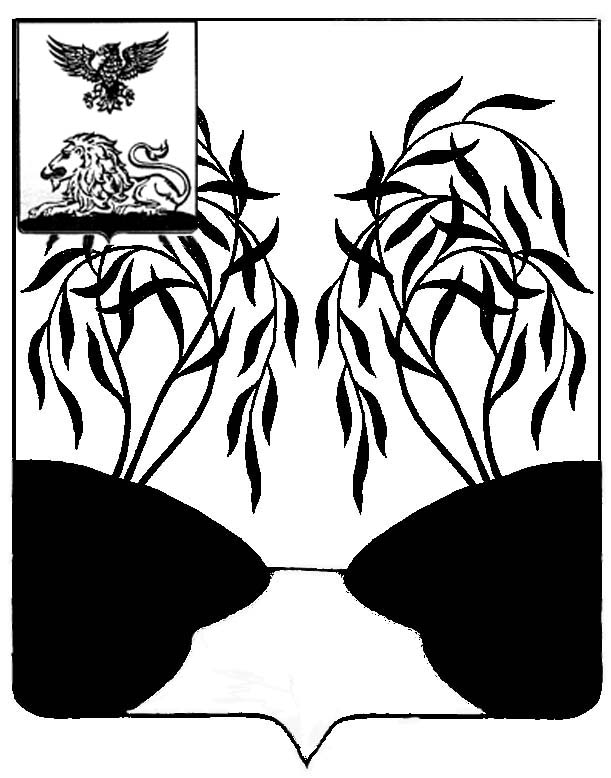 П О С Т А Н О В Л Е Н И ЕАДМИНИСТРАЦИИ РАКИТЯНСКОГО РАЙОНАБЕЛГОРОДСКОЙ ОБЛАСТИРакитное«____» ___________________ 2020 г.                                                      №____О внесении изменений в постановление администрации Ракитянского района Белгородской области от 15.09.2014 года № 78«Об утверждении муниципальной программы «Развитие образования Ракитянского района на 2015-2020 годы»В соответствии с постановлением Ракитянского района от 11 марта 2014 года  № 16 «Об утверждении Порядка разработки, реализации и оценки эффективности муниципальных программ Ракитянского района», в целях актуализации муниципальной программы администрация Ракитянского района                           п о с т а н о в л я е т:Внести в постановление администрации Ракитянского района Белгородской области от 15 сентября 2014 года № 78 «Об утверждении муниципальной программы «Развитие образования Ракитянского района на 2015-2020 годы» следующие изменения:  - текст муниципальной программы изложить в новой редакции согласно приложения к настоящему постановлению.          2. Опубликовать настоящее постановление в межрайонной газете «Наша жизнь» и разместить на официальном сайте органов местного самоуправления Ракитянского района.          3. Настоящее постановление вступает в силу со дня его официального опубликования.   4. Контроль за исполнением настоящего постановления возложить на заместителя главы администрации района по социальной политики Е.А. Чефонову.Глава администрации Ракитянского района                                                                                А. В. КлимовМуниципальная  программа «Развитие образования  Ракитянского района»ПАСПОРТМУНИЦИПАЛЬНОЙ ПРОГРАММЫ «РАЗВИТИЕ ОБРАЗОВАНИЯ РАКИТЯНСКОГО РАЙОНА»2. Общая характеристика сферы реализации муниципальной программы, в том числе формулировки основных проблем в указанной сфере и прогноз её развитиеВ соответствии со Стратегией социально-экономического развития муниципального образования «Ракитянский район» Белгородской области на период до 2025 года одним из приоритетных направлений является «Создание условий для гармоничного развития личности в обществе». Реализация этого направления предполагает развитие системы доступного и качественного образования, формирование в общественном сознании граждан принципов толерантности, патриотизма. Одним из важнейших направлений реализации стратегической цели является развитие системы образования района. Стратегическим направлением развития системы образования является обеспечение качественного дошкольного образования, повышение доступности качественного общего образования, соответствующего требованиям инновационного развития экономики, современным потребностям граждан Ракитянского района, обучение по новым образовательным стандартам, поддержка талантливых детей, развитие учительского потенциала, создание современной школьной инфраструктуры, воспитание здорового поколения.Для этого необходимо решение следующих задач:- укрепление статуса образования как фактора социально-культурного и экономического развития района; - обеспечение доступности качественного образования в образовательных организациях района на основе реализации федеральных государственных образовательных стандартов начального общего образования  и введения  федеральных государственных образовательных стандартов основного общего и среднего общего образования;- совершенствование процесса повышения квалификации и переподготовки педагогических и руководящих работников системы образования, обеспечивающего рост их профессиональной компетентности;- создание механизмов, обеспечивающих устойчивое развитие системы воспитания и дополнительного образования детей в Ракитянском районе; - становление единого образовательного пространства на основе использования новейших информационных и телекоммуникационных технологий;- создание условий для сохранения и укрепления здоровья детей и подростков, развития психолого-педагогической, медико-педагогической и социальной поддержки их образовательной деятельности; - формирование механизмов объективного оценивания качества образования в Ракитянском районе;- создание системы выявления, развития и адресной поддержки одарённых детей в различных областях творческой деятельности.В осуществлении муниципальной политики в сфере образования важную роль призваны играть такие факторы, как демографическая ситуация, уровень экономического и культурного развития, сложившаяся структура дошкольного, общего, дополнительного и  профессионального образования и другие.На сегодняшний день развивать систему образования района предстоит в следующих сложившихся условиях.Ракитянский район под влиянием совокупности разнообразных факторов исторического, экономического и иного характера сформировался как территориальная единица Белгородской области с аграрной специализацией, высоким удельным весом сельскохозяйственного производства и сельского населения, которое неравномерно распределено по территории района. Все это в значительной мере предопределило особенности сельской школы.В районе сформирована оптимальная сеть различных типов и видов образовательных учреждений. 100% образовательных учреждений района имеют лицензию и свидетельство о государственной аккредитации. Управление муниципальными образовательными организациями осуществляется через управление образования администрации Ракитянского района. Непосредственно в ведомстве управления  образования находятся 28 учреждений, из них 8 детских садов, 12 средних, 3 основных, 2 начальных школы, 2 учреждения дополнительного образования, оздоровительный лагерь им. А.Гайдара.Продолжают функционировать 5 малокомплектных школ, что составляет 29% от общего числа.Общий контингент образовательных организаций 4598 человека, что составляет 13,5 % от общей численности жителей района.В условиях демографического спада за последние девять лет, начиная с 2005 года, контингент учащихся в районе снизился на 1008 человека с 4320 до 3312. Это объясняется обострением демографической ситуации, сокращением числа первоклассников, снижением набора в 10 классы.Обозначилась тенденция к росту количества школ, в которых обучается до 50 человек, а в начальных школах  - 8-10 человек при проектной мощности 100-200 человек.  Процент малокомплектных школ в районе составляет – 23,5%. В результате реорганизации в форме преобразования  с 2007 года уменьшилось число начальных школ с 4 до 2, основных школ с 9 до 3, и количество средних школ с 13 до 12.  Предпринятые меры позволили в некоторой степени сохранить контроль над ситуацией и построить сеть общеобразовательных заведений, способных ответить на вызовы времени. Сегодня доля школьников, обучающихся в школах, отвечающих современным требованиям – 76,5%, что значительно выше показателя 2010 года, когда доля школьников, обучающихся в современных условиях, составляла в районе -57%. В целях создания условий для качественного обучения всех детей независимо от места жительства были сформированы школьные образовательные округа. Для обеспечения обучения детей во вновь сформированной сети осуществлен подвоз 522  школьника, что на 77 человек больше чем в 2011 году.  Регулярные перевозки школьников к месту обучения осуществляются школьными автобусами, закрепленными за 12 общеобразовательными учреждениями. Парк школьных автобусов системы образования Ракитянского района составляет 23 единицы. Остро стоит проблема замены автотранспортных средств. 42 % автобусов активно эксплуатируются более 6 лет. В следующем году число таких автобусов увеличится до 47 %.«Стоимость» образования одного ученика достаточно велика в районе, т.к. невысоки средняя наполняемость классов в школах и соотношение «учитель-ученик». Соотношение «учитель-ученик».Наполняемость классов.Стоимость содержания одного обучающегося в год в школах села значительно выше, чем в школах поселка: средний показатель по сельским образовательным учреждениям составляет 175,9 тыс. рублей (в 2011 году -94,5 тыс. рублей), по поселковым образовательным учреждениям – 57,3 тыс. рублей (в 2011 году -36,2 тыс. рублей). Имеет место резкий разброс в стоимости  содержания одного ребенка в год в отдельных образовательных учреждениях. Так, в МОУ «Васильевская основная общеобразовательная школа» содержание одного ребенка в год обходится в сумме 207,2 тыс. рублей при районном показателе 78,7 тыс.  рублейОдним из основных направлений, направленных на  повышение эффективности и качества услуг образования, является обеспечение доступного образования по новым федеральным государственным образовательным стандартам.  Работа по внедрению стандарта продолжается и в общеобразовательных учреждениях района. В новом, 2014/2015 учебном году 46,5% школьников Ракитянского района будут обучаться по федеральным государственным образовательным стандартам общего образования, в том числе вся начальная школа  (в 2012 году - 23,8%; в  – 33,8%).   В рамках обеспечения качественных условий обучения в соответствии с требованиями ФГОС существенно пополнена материально-техническая база школ. Оснащение образовательных учреждений за счет средств областного и муниципального бюджетов началось в 2012 году. В образовательные учреждения района поступило оборудование для начальной школы: автоматизированное рабочее место учителя, комплект учебно – лабораторного оборудования для кабинета начальной школы, конторки; медицинское оборудование, оборудование для пищеблоков, спортивный инвентарь, комплекты компьютерного оборудования, учебно - лабораторное оборудование, школьные автобусы для перевозки детей, впервые специализированное оборудование и автомобиль для перевозки детей-инвалидов на сумму более 15 млн. рублей. Наиболее проблемным в районе  является вопрос снижения активности в деятельности базовых (ресурсных) школ по организации профильного обучения учащихся, предоставления им возможности более полного удовлетворения образовательных потребностей, расширения вариативности оказания образовательных услуг за счет обучения по индивидуальным учебным планам. Деятельность  школ по организации обучения учащихся, по индивидуальным учебным планам	Проблема  оптимизации структуры сети образовательных учреждений, обеспечивающей их инновационное развитие,  остается актуальной.	Профильное обучение  организовано в  8  (из 12) средних общеобразовательных организациях района по 4 профилям. Из них для 100 (из 193) обучающихся в 10 классе  по 3 профилям:  химико-биологический, социально-экономический, социально-гуманитарный и биолого-географический.  Для 57  (из 174) обучающихся  в 11 классе организовано обучение в 5 школах района по 3 профилям (химико-биологический, социально-экономический, социально-гуманитарный). Число обучающихся на профильном уровне увеличилось в 1,2 раза (в  – 136 чел., в  – 157 чел.).Охват обучающихся углубленным изучением отдельных предметов в районе увеличился  на  2,8%. Количество школ с углубленным изучением отдельных предметовВ настоящее время на базе 3-х образовательных учреждений (25 %) организовано изучение предметов на углубленном уровне (русский язык, английский язык, информатика и ИКТ).В качестве пути дальнейшего  развития профильного обучения  возможен вариант специализации школ по отдельному профильному направлению, при  обеспечении сетевого взаимодействия  образовательных учреждений и увеличения числа обучающихся, получающих профильное образование на основе индивидуальных учебных планов.По итогам 2013-2014 учебного года качество знаний обучающихся по району составило 53%  (+2,1% по сравнению с прошлым учебным годом).	Работа с талантливыми детьми в общеобразовательных учреждениях реализуется в рамках школьных программ «Одарённые дети», которыми предусмотрено    развитие  и самореализация обучающихся  через факультативы, кружки, участие в проектах, олимпиадах, конкурсах, а также приобщение талантливых детей к самостоятельной интеллектуальной деятельности через школьное научное общество. Подобные научные общества созданы в 8 школах Ракитянского района с охватом 246 обучающихся.В настоящее время муниципальная дошкольная образовательная система претерпевает существенные изменения, которые определяют как позитивные тенденции, так и сложные проблемы, требующие решения. Главными из них являются вопросы сохранения, развития имеющейся сети дошкольных учреждений, обеспечения реальной доступности дошкольных образовательных услуг для всех слоев населения.Всего услугами дошкольного образования в районе охвачены 1297 детей,  что составляет 58,7 % от их общего количества в возрасте от 1 года до 7 лет. В целях создания мест в детских садах с учетом  демографического роста на территории Ракитянского района управлением образования проведен мониторинг обеспеченности населения услугами дошкольного образования и развития системы дошкольного образования. Общая численность детей дошкольного возраста от 1 года до 7 лет по району  составляет 2220 ребенка.   Анализ очередности показывает, что большинство нуждающихся в ДОУ приходится на возраст с 1,5 до 3 лет.  По состоянию на 01.06.2014 года нереализованная очередь в дошкольные образовательные  учреждения по Ракитянскому району  составляет 545  человека (в основном,  дети  2011, 2012 года рождения).В районе реализуются мероприятия, направленные на обеспечение доступности дошкольного образования за счет возврата в сеть зданий образовательных организаций, открытия дошкольных групп в школах. За период с   по  дополнительно к имеющимся было создано 425 дошкольных мест, из них в 2013 году - 130 мест:проведено доукомплектование на 83 места за счет уплотнения  существующих групп с учетом фактической посещаемости детей (израсходовано 410 тыс. рублей);открыта дополнительная группа на 26 мест  в МДОУ «Детский сад №1» поселка Ракитное (освоено около 600 тыс. рублей);в МДОУ «Детский сад № 3» п. Ракитное (на базе МОУ «Ракитянская средняя общеобразовательная школа №2»)  и МДОУ «Центр развития ребенка – детский сад №6» п. Пролетарский открылись две группы кратковременного пребывания на 31 место. В 2014 году открыта дошкольная группа на 20 мест в с.Лаптевка. Продолжается капитальный ремонт части здания МОУ «Ракитянская СОШ № 2 им. А.И.Цыбулева» под дошкольную группу на 85 мест и МДОУ «Детский сад № 5» с. Центральное под дополнительную группу на 20 мест. В силу существующих бюджетных и временных ограничений, проблема дефицита мест в детских садах не может быть решена только силами государства. Развитие государственно-частного партнерства является одним из путей повышения доступности, эффективности и качества услуг дошкольного образования. Одной из перспектив развития негосударственного сектора дошкольного образования района является создание корпоративного детского сада на 50 мест в с.Солдатское для детей сотрудников ООО «Белгранкорм-холдинг». Задача обеспечения равных стартовых возможностей всем детям при поступлении в школу является приоритетной в работе дошкольных образовательных учреждений. Охват детей 5-7 лет предшкольным образованием составляет 88,1 % (по городу -  96,9 %, по району – 71,4 %).  Образовательное пространство Ракитянского района включает в себя и  сеть организаций дополнительного образования детей (6 учреждений разных видов), которая на протяжении многих лет характеризуется структурной стабильностью. Сохранен основной ее принцип – доступность дополнительных образовательных услуг, являющихся в основе своей бесплатными. 2626 детей (в 2011 году – 1313) детей и подростков в возрасте от 5 до 18 лет (92 % от общего числа детей данной возрастной категории) осваивают дополнительные образовательные программы художественно-эстетической, эколого-биологической, спортивно-технической, спортивной, туристско-краеведческой и иных направленностей.Существует проблема кадрового обеспечения системы дополнительного образования детей профессионально компетентными специалистами – их подготовки и стимулирования к решению современных задач. В системе дополнительного образования работает 125 педагогов, из них 64 педагога являются совместителями, что составляет 51,2% от общего числа.Финансово-экономические условия функционирования современной региональной системы дополнительного образования детей не позволяют в необходимой мере привлечь молодых специалистов, способных заниматься с обучающимися наиболее популярными и востребованными среди них видами деятельности. Тем не менее, началась работа по развитию спортивно-технического творчества учащихся. Домом детского творчества реализуется проект «Создание и развитие клуба спортивно-технической направленности «Юный картингист».Учреждения дополнительного образования детей обеспечивают высокую результативность работы. Увеличилось количество победителей во Всероссийских конкурсах за последние 3 года.Количество победителей очных всероссийских конкурсовВ основе всех достижений любой отрасли лежит фундамент ресурсов –организационных, кадровых, информационных, материально-технических, финансовых. От их качества и состояния зависит эффективность системы в целом. Безусловно, профессиональная компетентность учителя – один из главных ресурсов реализации программы развития. 514 педагогов осуществляют образовательную политику в муниципалитете.Кадровая ситуация в образовательной отрасли района по-прежнему достаточно сложная. За последние пять лет число учителей  в общем образовании района продолжает уменьшаться, в среднем на 2 % в год (в 2013 году на 1%).  Меняется возрастной состав учительства. Количество педагогов со стажем работы свыше 20 лет составляет 61,7%.  Доля учителей, находящихся на пенсии и продолжающих работать, составляет 13,1 % от общего числа педагогических работников. В районе 38 педагогов, имеющих стаж работы до 5 лет, что составляет 10,9 % от общего  числа педагогов района. Количество молодых специалистов, прибывающих в школу по окончанию учебного заведения, уменьшилась до 2 по сравнению со средним показателем за 5 лет - 6 человек. 90 % от прибывших за три года молодых специалистов продолжают работать и в настоящее время. Процент учителей, осуществляющих преподавание предметов в соответствии с квалификацией по диплому,  по району составляет 91,5 %. Из 282 учителей 24 педагога  преподают предметы, не соответствующие специальности по диплому об образовании. 159 педагогических работников имеют внутреннее совмещение по преподаваемым предметам, из них 44 -руководители. Среди основных проблем в сфере дошкольного, общего и дополнительного образования детей можно выделить: дефицит мест в дошкольных образовательных организациях в условиях роста численности детского населения;низкие темпы обновления состава и компетенций педагогических кадров;увеличение доли выпускников 11 классов, не преодолевших минимальный порог по предметам по выбору.Проведенный анализ качества и эффективности работы образовательных учреждений показывает, что к настоящему времени в Ракитянском районе сформирована образовательная инфраструктура, способная в целом обеспечить в полном объеме реализацию права ребенка на доступное качественное образование. Вместе с тем, выявлены проблемные зоны, которые могут стать сдерживающими факторами в инновационном развитии районной системы образования:недостаточно стабильный уровень подготовки обучающихся к итоговой аттестации в форме ЕГЭ;дефицит мест в дошкольных образовательных организациях в условиях роста численности детского населения;низкие темпы обновления состава и компетенций педагогических кадров;снижение уровня профессиональной квалификации педагогов (в частности ДОУ);снижение активности в деятельности школ по организации обучения учащихся, по индивидуальным учебным планам;недостаточная степень интеграции основного и дополнительного образования. 	Для решения проблем сегодняшнего образования и ответа на вызовы завтрашнего дня необходимо закончить начатые институциональные реформы. В среднесрочной перспективе развития муниципальной системы образования акцент должен быть перенесен с  укрепления инфраструктуры учреждений общего образования на достижение нового качества образовательных результатов. Подготовка педагогов, повышение их квалификации должно основываться на системно-деятельностном подходе (стажировочные площадки на базе учреждений общего, дошкольного и дополнительного образования детей).3. Приоритеты муниципальной политики в сфере реализации МУНИЦИПАЛЬНОЙ программы, цели, задачи и показатели достижения целей и решение задач, описание основных конечных результатов муниципальной программы, сроков и этапов реализации муниципальной программыПриоритеты муниципальной  политики  в сфере образования на период до 2025 года сформированы с учетом целей и задач, поставленных в стратегических  документах федерального и регионального уровней.Задачей образования является реализация каждым гражданином своего позитивного социального, культурного, экономического потенциала, и в конечном итоге – социально-экономическое развитие района. Для этого сфера образования должна обеспечивать доступность качественных образовательных услуг на протяжении жизни каждого человека. Задачи доступности общего образования в Ракитянском районе в значительной степени сегодня решены. Исключением пока остается дошкольное и дополнительное образование.Поэтому приоритетом муниципальной политики на данном этапе развития образования является обеспечение доступности дошкольного образования, повышение качества результатов образования на разных уровнях, развитие организаций дополнительного образования детей.Для комплексного развития системы образования в муниципальной программе были выделены соответствующие подпрограммы, содержащие свои цели и задачи:1)  Подпрограмма «Развитие дошкольного образования»;Подпрограмма «Развитие общего образования и поддержка одаренных детей»;Подпрограмма «Развитие дополнительного образования детей»;Подпрограмма «Организация отдыха и оздоровления детей и подростков»;Подпрограмма «Молодость Ракитянского района»;Подпрограмма «Профессиональное развитие муниципальной службы муниципального района ««Ракитянский район» Белгородской области»;Подпрограмма «Обеспечение реализации муниципальной программы  «Развитие образования Ракитянского района»;Подпрограмма «Развитие добровольческого (волонтерского) движения».Целью муниципальной политики в сфере образования является повышение доступности, качества и эффективности муниципальной системы образования, соответствующей требованиям инновационного развития экономики и современным потребностям населения Ракитянского района.Достижение данных целей возможно при решении следующих задач развития системы образования района: Обеспечение доступности качественного дошкольного образования в Ракитянском районе.Повышение качества общего образования, соответствующего требованиям инновационного развития экономики района.Развитие муниципальной системы воспитания и дополнительного образования детей и молодежи в соответствии с муниципальными и   областными приоритетами. Обеспечение эффективного оздоровления, отдыха детей в каникулярное время. Создание условий для самореализации, социального становления молодых людей в возрасте от 14 до 30 лет.Совершенствование форм и методов работы по развитию добровольческого движения, инфраструктуры и механизмов поддержки добровольчества.Формирование высококвалифицированного кадрового состава муниципальной службы  Ракитянского района. Уровень ежегодного достижения показателей муниципальной программы «Развитие образования Ракитянского района» и ее подпрограмм –не менее 95% ежегодно.Муниципальная программа реализуется  в 2 этапа: первый этап – с 2015 – 2020 годы; второй этап 2020 – 2025 годы. Показатели результата реализации муниципальной программы представлены в приложении № 1 к муниципальной программе.4.Перечень нормативных правовых актов муниципального района «Ракитянский район» Белгородской области, принятие или изменение которых необходимо для реализации муниципальной программы (включая план принятия)Перечень правовых актов Ракитянского района, принятие или изменение которых необходимо для реализации муниципальной программы, представлен в приложении № 2 к муниципальной программе.5.Обоснование выделения подпрограммСистема подпрограмм муниципальной программы сформирована таким образом, чтобы обеспечить решение задач муниципальной программы Ракитянского района «Развитие образования Ракитянского района», и состоит из 8 подпрограмм.Подпрограмма «Развитие дошкольного образования».	Целью подпрограммы является обеспечение доступности качественного дошкольного образования в Ракитянском районе.Для достижения цели необходимо решение следующей задачи: обеспечение государственных гарантий  доступности дошкольного образования.Основными показателями конечного результата реализации подпрограммы являются:Сохранение 100% доступности дошкольного образования для детей, зарегистрированных на получение услуг дошкольного образования, к 2025 году.Увеличение доли воспитанников дошкольных образовательных организаций, обучающихся по программам, соответствующим федеральным государственным образовательным стандартам дошкольного образования, в общей численности воспитанников дошкольных образовательных организаций, %.Подпрограмма «Развитие общего образования и поддержка одаренных детей».	Целью подпрограммы является повышение качества общего образования, соответствующего требованиям инновационного развития экономики района.Задачей подпрограммы является обеспечение государственных гарантий доступности общего образования.	Основными показателями конечного результата реализации подпрограммы являются:Увеличение доли муниципальных общеобразовательных учреждений, соответствующих современным требованиям обучения, в общем количестве муниципальных общеобразовательных учреждений, до 100% в 2025 году.Увеличение доли численности обучающихся по программам общего образования, участвующих в олимпиадах и конкурсах различного уровня, в общей численности обучающихся по программам общего образования, до 68% к 2025 году.Сокращение доли выпускников муниципальных общеобразовательных учреждений, не сдавших единый государственный экзамен, в общей численности выпускников муниципальных общеобразовательных учреждений, до 1% к 2025 году.Подпрограмма «Развитие дополнительного образования детей».Цель подпрограммы является развитие муниципальной системы воспитания и дополнительного образования детей и молодежи в соответствии с муниципальными и   областными приоритетами.Задачей подпрограммы является обеспечение доступности дополнительного образования детей.Основными показателями конечного результата реализации подпрограммы являются: Рост доли детей в возрасте 5 - 18 лет, получающих услуги по дополнительному образованию в организациях различной организационно-правовой формы и формы собственности, в общей численности детей этой возрастной группы, до  94,2 %  к 2025 году.Увеличение доли обучающихся по дополнительным образовательным программам, участвующих в олимпиадах и конкурсах различного уровня, в общей численности обучающихся по дополнительным образовательным программам, до 61%  к 2025 году.Охват детей в возрасте от 5 до 18 лет, имеющих право на получение дополнительного образования в рамках системы персонифицированного финансирования – не менее 30%.Подпрограмма  «Организация отдыха и оздоровления детей и подростков».	Целью подпрограммы  является обеспечение эффективного оздоровления, отдыха детей в каникулярное время. Задача  подпрограммы: «Повышение качества услуг, оказываемых подведомственными учреждениями в организации оздоровления, отдыха детей в каникулярное время».	Основным показателем  конечного результата реализации подпрограммы  является сохранение100% охвата детей и подростков организованными формами оздоровления и отдыха к 2025 году.Подпрограмма «Молодость Ракитянского района».Целью подпрограммы «Молодость Ракитянского района» является создание условий для самореализации, социального становления молодых людей в возрасте от 14 до 30 лет.Задачами подпрограммы являются: Создание условий для успешной социализации и эффективной самореализации молодежи.Создание условий для военно-патриотического воспитания молодежи.Основными показателями конечного результата реализации подпрограммы являются:Увеличение удельного веса численности молодых людей, вовлеченных в общественную деятельность до  44,5 % в 2025 году.Удельный вес численности молодых людей, вовлеченных в деятельность ДОСААФ – 35% в 2025 году.Подпрограмма «Профессиональное развитие муниципальной службы  муниципального района «Ракитянский район» Белгородской областиЦель подпрограммы формирование высококвалифицированного кадрового состава муниципальной службы  Ракитянского района.Задачами подпрограммы являются: 1) Профессионализация муниципальных служащих и лиц, включенных в кадровый резерв и резерв управленческих кадров Ракитянского  района,2) Повышение эффективности и качества муниципального управления при помощи системы профессиональной подготовки, переподготовки, повышения квалификации, а также иных форм обучения муниципальных служащих, ориентированных на решение практических задач органов местного самоуправленияОсновными показателями конечного результата реализации подпрограммы являются:Сохранение 33 % доли муниципальных служащих района,  прошедших обучение на  курсах  повышения квалификации, к 2025 году.Сохранение 40% вакантных должностей муниципальной службы, замещенных на основе назначения из кадрового резерва, от общего количества замещенных вакантных должностей, подлежащих замещению на конкурсной основе, к 2025 году.Сохранение 100% муниципальных служащих, имеющих индивидуальные планы профессионального развития, к 2025 году.Подпрограмма «Обеспечение реализации муниципальной программы «Развитие образования Ракитянского района»Целью подпрограммы является обеспечение  реализации подпрограмм и основных мероприятий муниципальной программы «Развитие образования Ракитянского района»  в соответствии с установленными сроками и этапами.Задачами подпрограммы являются: 1) обеспечение муниципальных функций  структурными подразделениями администрации Ракитянского района, участвующими в реализации программы, в соответствии с действующим законодательством.2) осуществление мер поддержки в сфере развития образования на муниципальном уровнеОсновным показателем конечного результата реализации подпрограммы   является уровень ежегодного достижения показателей муниципальной программы «Развитие образования Ракитянского района» и ее подпрограмм – не менее 95% ежегодно. 8) Подпрограмма «Развитие добровольческого (волонтерского) движения»Целью подпрограммы является создание условий для вовлечения граждан Ракитянского района в добровольческую деятельность, реализации прав граждан на добровольное, безвозмездное и непосредственное участие в решении социально значимых проблем населения области с целью самореализации, приобретения новых знаний и навыков, повышения профессиональных и организаторских способностей, обеспечения общественной безопасностиЗадачами подпрограммы являются: 1) совершенствование форм и методов работы по развитию добровольческого движения, инфраструктуры и механизмов поддержки добровольчества;2) развитие системы научного, методического и кадрового сопровождения добровольческого движения;3) информационное обеспечение добровольческого движения, формирование механизмов продвижения и популяризации ценностей и практики добровольчества в обществе.	Основным показателем конечного результата реализации подпрограммы   является увеличение доли молодежи в возрасте от 14 до 30 лет, участвующей в добровольческой деятельности, до 20 % от общего числа количества молодежи Ракитянского района в возрасте от 14 до 30 лет.6.Ресурсное обеспечение муниципальной программыОбщий объем финансирования Программы в 2015 – 2025 годах составит 6857028,2 тыс. руб., в том числеОбъем финансирования государственной программы за счет средств муниципального бюджета составляет 1923997,8 тыс. руб.,  	Планируемый объем финансированиямуниципальной программы в 2015-2025 годах за счет средств областного и федерального бюджетов составит 4582713,4 тыс.руб.,Планируемый объём финансирования муниципальной программы в 2015-2025 годах за счёт иных источников составит 350317,0 тыс.руб.Объем финансирования государственной   программы за счет  средств муниципального бюджета составляет –1149843,0 тыс. рублей, в том числе по годам:2015 год – 170860,0 тыс. рублей;2016 год – 189963,0 тыс. рублей;2017 год – 196738,0  тыс. рублей;2018 год – 207761,0 тыс. рублей;2019 год -  195593,0тыс. рублей;2020 год -188928 тыс. рублей. Планируемый объем финансированиямуниципальной программы в 2015-2020 годах за счет средств областного и федерального бюджетов составит 3250910,4 тыс. рублей. Планируемый объём финансирования муниципальной программы в 2015-2020 годах за счёт иных источников составит 17928 ,3 тыс. рублей.Планируемый общий объем финансирования муниципальной программы в 2021-2025 годах за счет всех источников финансирования составит 3197290,0 тыс. руб.Объем финансирования государственной   программы за счет  средств муниципального бюджета составляет -722521,0 в том числе по годам:2021 год (прогноз) – 210445,0тыс. рублей;2022 год (прогноз)– 143998,0 тыс. рублей;2023 год (прогноз) –129423,0 тыс. рублей;2024 год (прогноз) – 119329,0 тыс. рублей;2025 год (прогноз)-  119326,0 тыс. рублей;Планируемый объем финансирования муниципальной программы в 2021-2025 годах за счет средств областного и федерального бюджетов составит2543360,0 тыс.. рублей. Планируемый объём финансирования муниципальной программы в 2021-2025 годах за счёт иных источников составит 165375,0 тыс. рублей.Ресурсное обеспечение и прогнозная (справочная) оценка расходов на реализацию мероприятий муниципальной программы из различных источников финансирования и ресурсное обеспечение реализации муниципальной программы за счет средств бюджета Ракитянского района представлены соответственно в приложениях № 3 и № 4 к муниципальной программе.Сводная информация по муниципальным заданиям приводится в приложении № 5 к муниципальной программе.Объём  финансового обеспечения муниципальной программы подлежит ежегодному уточнению в рамках подготовки проекта решения Муниципального совета Ракитянского района о районном бюджете на очередной финансовый год и плановый период. 7.Анализ рисков реализации муниципальной программы  и  описание мер управления рисками реализации муниципальной программыПри реализации муниципальной программы осуществляются меры, направленные на снижение последствий рисков и повышение уровня гарантированности достижения предусмотренных в ней конечных результатов.На основе анализа мероприятий, предлагаемых для реализации в рамках муниципальной программы, выделены следующие риски ее реализации:Финансово-экономические риски - недофинансирование мероприятий Программы. Нормативные правовые риски - непринятие или несвоевременное принятие необходимых нормативных актов, влияющих на мероприятия Программы.Организационные и управленческие риски - недостаточная проработка вопросов, решаемых в рамках Программы, недостаточная подготовка управленческого потенциала, неадекватность системы мониторинга реализации Программы, отставание от сроков реализации мероприятий.Социальные риски, связанные с сопротивлением населения, профессиональной общественности и политических партий и движений целям и задачам по реализации Программы.Финансово-экономические риски связаны с возможным недофинансированием ряда мероприятий. Минимизация этих рисков возможна через заключение договоров о реализации мероприятий, направленных на достижение целей Программы.Нормативные риски. В Программе заложены, в том числе, мероприятия, которые требуют внесения соответствующих изменений в ряд нормативных правовых актов.  Минимизация риска связана с качеством планирования реализации Программы, обеспечением мониторинга ее реализации и оперативного внесения необходимых изменений.Организационные и управленческие риски. Ошибочная организационная схема и слабый управленческий потенциал (в том числе недостаточный уровень квалификации для работ с новыми инструментами) могут приводить к неэффективному управлению процессом реализации Программы, несогласованности действий основного исполнителя и участников Программы, низкому качеству реализации программных мероприятий. Устранение риска возможно за счет обеспечения постоянного и оперативного мониторинга реализации Программы и ее подпрограмм, а также за счет корректировки Программы на основе анализа данных мониторинга. Важным средством снижения риска являются аттестация и переподготовка управленческих кадров системы образования, а также опережающая разработка инструментов мониторинга до начала реализации Программы.Социальные риски могут реализовываться в сопротивлении общественности осуществляемым изменениям, связанном с недостаточным освещением в средствах массовой информации целей, задач и планируемых в рамках Программы результатов, с ошибками в реализации мероприятий Программы, с планированием, недостаточно учитывающим социальные последствия. Минимизация данного риска возможна за счет обеспечения широкого привлечения общественности к обсуждению целей, задач и механизмов развития образования, а также публичного освещения хода и результатов реализации Программы.ПОДПРОГРАММА 1«РАЗВИТИЕ ДОШКОЛЬНОГО ОБРАЗОВАНИЯ»Паспорт подпрограммы«Развитие дошкольного образования»2.Характеристика сферы реализации подпрограммы, описание основных проблем в указанной сфере и прогноз её развитияСфера действия подпрограммы 1 охватывает систему муниципальных дошкольных образовательных организаций, расположенных на территории Ракитянского района, и устанавливает меры по реализации образовательной политики в области дошкольного образования.Муниципальная система дошкольного образования представлена 8 муниципальными дошкольными образовательными учреждениями, среди которых выделяются 2 центра развития ребенка, 2 детских сада общеразвивающей направленности, 2 детских сада и 14 дошкольных групп в структуре общеобразовательных учреждений. Также 1 частное дошкольное учреждение оказывает услугу присмотра и ухода за детьми дошкольного возраста.Сеть дошкольных учреждений за последние годы остается стабильной с тенденцией к увеличению самостоятельных муниципальных дошкольных образовательных учреждений. Всего услугами в системе дошкольного образования района в . охвачены 1297 детей, что составляет 59,5 % от их общего количества в возрасте от 1 года до 7 лет. Доступность дошкольного образования является приоритетным направлением муниципальной образовательной политики, которое реализуется на основе комплексного программно-целевого подхода. Общая характеристика системы дошкольного образования Ракитянского района представлена в таблицеТаблица 1. Основные количественные характеристики дошкольного образования Ракитянского района до 2020 года         Увеличивается охват предшкольным образованием детей от 5 до 7 лет.Развиваются альтернативные, менее затратные формы работы с дошкольниками на основе их кратковременного  пребывания в дошкольном учреждении. С этой целью в МДОУ «Центр развития ребенка – детский сад №6» п. Пролетарский с 16 декабря 2013г. открыта группа кратковременного пребывания.	Увеличивается количество детей,  состоящих на учете для предоставления места в дошкольных образовательных организациях. Поэтому одним из основных направлений деятельности управления образования является ликвидация очереди на предоставление мест в дошкольные образовательные организации и увеличение охвата детей программами дошкольного образования. Для решения данной проблемы необходимо создание дополнительных дошкольных мест. Проблема дефицита мест в дошкольных образовательных организациях  приводит к снижению доступности дошкольного образования. Количество дошкольных образовательных учреждений в настоящее время является недостаточным для удовлетворения спроса на получение услуг дошкольного образования. Количество работников, занятых в системе дошкольного образования по состоянию на июнь 2014 года составило 304 человека, в том числе 140 педагогических работников (46,1 % в общей численности работников), при этом практически все педагогические работники имеют педагогическое образование. Небольшое увеличение педагогических работников в системе дошкольного образования ведет к увеличению численности воспитанников, приходящихся на 1 педагогического работника. В настоящее время данный показатель равен 9,5 человека, к 2025 году он увеличится до 9,9 человек.Таблица 2 .  Общие сведения о работниках системы дошкольных образовательных организацийВместе с тем, выявлены проблемные зоны, которые могут стать сдерживающими факторами в инновационном развитии районной системы образования:дефицит мест в дошкольных образовательных организациях в условиях роста численности детского населения;низкие темпы обновления состава и компетенций педагогических кадров;снижение уровня профессиональной квалификации педагогов дошкольных организаций; недостаточно развитая сеть альтернативных организационно-правовых форм  дошкольных  образовательных учреждений;недостаточно высокая активность отдельных образовательных дошкольных организаций района в различных конкурсах в сфере образования. Подпрограмма 1 является инструментом для реализации муниципальной политики  Ракитянского района в сфере дошкольного образования и направлена на решение обозначенных проблем.3.Цель и задачи, сроки и этапы реализации подпрограммы	Целью подпрограммы является обеспечение доступности качественного дошкольного образования в Ракитянском районе.Для достижения цели необходимо решение следующей задачи: обеспечение государственных гарантий  доступности дошкольного образования.Основными показателями конечного результата реализации подпрограммы являются:Сохранение 100% доступности дошкольного образования для детей, зарегистрированных на получение услуг дошкольного образования, к 2025 году.Увеличение доли воспитанников дошкольных образовательных организаций, обучающихся по программам, соответствующим федеральным государственным образовательным стандартам дошкольного образования, в общей численности воспитанников дошкольных образовательных организаций к 2025 году.Сроки реализации подпрограммы делятся на 2 этапа: I этап 2015 – 2020 годы,II этап 2021 – 2025 годы. 4. Обоснование выделения системы мероприятий и краткое описание основных мероприятий подпрограммыДля выполнения задачи 1 «Обеспечение государственных гарантий  доступности дошкольного образования» необходимо реализовать следующие основные мероприятия:1. Обеспечение реализации прав граждан на получение общедоступного и бесплатного дошкольного образования в муниципальных и негосударственных дошкольных образовательных организациях Реализация основного мероприятия направлена на организацию работы муниципальных  образовательных организаций по введению и реализации федерального государственного образовательного стандарта дошкольного образования, по созданию условий для реализации предметно-развивающей среды с учётом требований ФГОС, по  разработке основных образовательных программ, повышению квалификации и профессиональной переподготовке работников дошкольных организаций, деятельность дошкольных образовательных организаций в части оплаты труда педагогическим работникам и  предоставлению гражданам качественного общедоступного и бесплатного дошкольного образования. Финансирование мероприятия осуществляется из средств регионального и муниципального бюджетов. 2. Компенсация части родительской платы за присмотр и уход за детьми в образовательных организациях, реализующих основную общеобразовательную программу дошкольного образования.Реализация основного мероприятия направлена на материальную поддержку воспитания и обучения детей, посещающих образовательные организации,  реализующие образовательную программу дошкольного образования, посредством предоставления субвенций  муниципальному району  на выплату компенсации части родительской платы за содержание ребенка в муниципальных образовательных организациях.Финансирование мероприятия осуществляется из регионального бюджета. 5. Прогноз результатов по тогам реализации подпрограммы5.1. Прогноз  результатов по итогам реализации 1 этапа подпрограммы5.2. Прогноз результатов по итогам реализации 2 этапа подпрограммы6.Ресурсное обеспечение подпрограммыПредполагаемый общий объем финансирования подпрограммы за счет всех источников финансирования 2015-2025 годах составит –1910323,3       тыс. рублей.Объем финансирования подпрограммы за счет средств бюджета муниципального района в 2015-2020 годах составит –  304223 тыс. рублей, в том числе: 2015 год –  46567  тыс. рублей;2016 год –   47646  тыс. рублей;2017 год – 52970   тыс. рублей;2018 год –   53833  тыс. рублей;2019 год -52213       тыс. рублей;2020 год (прогноз) –50994 тыс. рублей.Предполагается привлечение средств:-средств областного бюджета в сумме 452839,3.рублей-средств иных источников в сумме 92580 тыс. рублейОбъем финансирования подпрограммы за счет средств бюджета муниципального района в 2021-2025 годах составит –114783,0      тыс. рублей, в том числе: 2021 год-(прогноз)-62176,0 тыс. рублей;2022 год- (прогноз)-17182,0тыс. рублей;2023 год- (прогноз)-13026,0 тыс. рублей;2024 год- (прогноз)-11201,0 тыс. рублей;2025 год- (прогноз)-1198,0 тыс. рублей;Предполагается привлечение средств:-средств областного бюджета в сумме 826434,0 тыс..рублей-средств иных источников в сумме 82815,0 тыс. рублей	Ресурсное обеспечение и прогнозная (справочная) оценка расходов на реализацию мероприятий подпрограммы 1 муниципальной программы из различных источников финансирования и ресурсное обеспечение реализации подпрограммы 1 муниципальной программы за счет средств бюджета Ракитянского района представлены соответственно в приложениях № 3 и № 4 к муниципальной программе.Сводная информация по муниципальным заданиям приводится в приложении № 5 к муниципальной программе.	Объём  финансового обеспечения подпрограммы подлежит ежегодному уточнению в рамках подготовки проекта решения Муниципального совета Ракитянского района о районном бюджете на очередной финансовый год и плановый период. ПОДПРОГРАММА 2«РАЗВИТИЕ ОБЩЕГО ОБРАЗОВАНИЯ И ПОДДЕРЖКИ ОДАРЕННЫХ ДЕТЕЙ»Паспорт подпрограммы  «Развитие общего образования и поддержки одаренных детей»Характеристика сферы реализации подпрограммы, описание основных проблем в указанной сфере и прогноз ее развитияВ 2013-2014 учебном году система общего образования Ракитянского  района была представлена 17 общеобразовательными учреждениями с контингентом 3316 обучающихся. Формы получения образования: очная.В системе образования Ракитянского района основные мероприятия направлены на обеспечение получения качественного образования за счет рационализации использования ресурсов сети общеобразовательных учреждений, создание материально-технических, финансовых, кадровых, управленческих условий для удовлетворения образовательных потребностей школьников.  Одним из основных направлений, направленных на  повышение эффективности и качества услуг образования, является обеспечение доступного образования по новым федеральным государственным образовательным стандартам. Данное направление включает в себя:- внедрение федеральных государственных образовательных стандартов начального общего, основного общего, среднего полного общего образования (по факту введения);- формирование системы мониторинга уровня подготовки и социализации школьников;- комплекс мероприятий, направленных на модернизацию педагогического образования района;- мероприятия, направленные на обеспечение сопровождения процессов развития и поддержки детской одарённости в образовательном процессе.С 1 сентября . в районе осваиваются ФГОС начального общего образования. По показателям 2013-2014 уч. года в 17 учреждениях образования обучающиеся 1-3-х классов учились в первую смену (100%). Для  обучающихся в соответствии с требованиями ФГОС были оборудованы 66 кабинетов, 18 из которых обеспечены интерактивным комплектом, в 2 учреждениях имеется доступ в сеть Интернет с использованием технологии Wi-Fi и мобильные рабочие места. Приказом управления образования от 13 сентября . № 864 МОУ «Ракитянская СОШ № 2 им. А.И. Цыбулева» утверждено стажировочной площадкой по реализации ФГОС основного общего образования. Все обучающиеся начального общего образования охвачены обучением по ФГОС. В 2014-2015 уч. году удельный вес численности обучающихся организаций общего образования, обучающихся в соответствии с новым федеральным государственным образовательным стандартом составляет 46,5% от общего количества учащихся школ (в 2012 году - 23,8%; в  – 33,8%). Первый опыт реализации ФГОС НОО свидетельствует о том, что педагогическим сообществом преодолен психологический барьер страха перед глобальными изменениями, происходящими в системе образования. Тем не менее, вопросы перехода на новые стандарты образования и одновременное повышение качества образовательного процесса обусловили круг проблем, требующих решения. В настоящее время в районе не в полной мере сформирована инфраструктура образовательных учреждений для организации внеурочной деятельности учащихся во второй половине дня; не в полную мощь работает система тьюторского (в том числе, дистанционного) сопровождения, обеспечивающая поддержку учителей начальной школы и учителей-предметников основной школы.Кроме того, необходимо развитие образовательного процесса по индивидуальным образовательным траекториям; целесообразным становится модернизация структуры сети образовательных учреждений в соответствии с задачами инновационного развития. В районе созданы необходимые условия для поэтапного перехода к качественно новому уровню образования на основе информационных технологий. В 2014-2015 учебном году компьютерной техникой оснащены 100% образовательных организаций района (в 2009-2010 уч. г – 85 %). Отмечается положительная динамика роста степени оснащенности образовательных учреждений компьютерной техникой. Общее количество компьютеров в общеобразовательных учреждениях Ракитянского района постоянно растет: так,  в 2012 году их количество составляло  478, в 2013 году - 510. В общеобразовательных учреждениях в 2012 году нагрузка на 1 ПК составила – 6,9; в 2013 году — 6,47.  Выросло количество мультимедийных проекторов со 136  в 2012 году до 187 в 2013 году. Активнее стали использоваться автоматизированные рабочие места учителей: в 2012 году их  было 216, в 2013 году – 246 единиц.	У каждого общеобразовательного учреждения имеется сайт, все учреждения принимают участие в комплексном мониторинге образовательных учреждений в автоматизированной информационной системе на сайте kpmo.ru. Несмотря на сложившиеся положительные тенденции в формировании единой информационной образовательной сферы в Ракитянском районе, сохраняют остроту следующие проблемы информатизации образования: в 5 общеобразовательных учреждениях района  (29 %) отсутствует локальная сеть; 15 % ПК (2004- выпуска) требуется обновление.Реализация задач модернизации образования района требует профессиональной и социальной состоятельности педагогических и руководящих кадров образовательных учреждений. В настоящее время в системе общего образования района  работают 700 работников, из которых: 46 человек – руководящие работники; 346 человек – педагогические работники (в том числе 284 (в  – 307) учителя); 48 % педагогов трудятся в сельских школах, 52 % – в поселковых.В последние годы в районе наблюдается уменьшение количества педагогических работников. Так, за последние семь лет число учителей сократилось на 100 человек.Дальнейшее развитие кадровой политики в сфере образования в органической связи с потребностями общества требует минимизации существующего разрыва в уровне образования городских и сельских учителей; преодоление тенденции увеличения численности руководящих и педагогических работников пенсионного и предпенсионного возраста; привлечения молодых специалистов; преодоления тенденции недостаточной социальной поддержки педагогов и т.д.Реализация единой стратегии повышения квалификации и переподготовки педагогических и руководящих кадров осуществляется в рамках  методической системы района, которая состоит из 4 территориально – организационных методических объединений школ, на базе которых действует 16 межшкольных методических объединений, 4 постоянно – действующих семинаров для руководителей образовательных учреждений, 22 районных предметно - методических объединений, 6 творческих и проблемных  групп,  школа молодого руководителя,  школа руководителей предметных методических объединений.В настоящее время организация повышения квалификации строится на основе формирования общерайонного заказа на повышение квалификации в БелРИКППС.Повышению профессионального мастерства педагогических  работников  способствует  система заочного обучения при БелРИПКППС на курсах профессиональной подготовки для получения второй специальности:  менеджмент в управлении образовательными учреждениями - 6 руководителей завершили обучение. Одновременно с реализацией стандарта общего образования должна быть выстроена разветвленная система поиска и поддержки талантливых детей, а также их сопровождения в течение всего периода становления личности.  В районе возросло количество воспитанников, принявших участие и занявших призовые места или получивших поощрительные дипломы в областных, всероссийских и международных конкурсах. Так, в 2013-2014 учебном году в районных мероприятиях приняли участие 1887 обучающихся из них: 437 стали победителями и 624 призерами.Согласно распоряжению администрации Ракитянского района № 777 от 30 июня 2013 года на территории района создан Центр поддержки одарённых детей на базе МОУ «Ракитянская средняя общеобразовательная школа №1», который посещают 80 обучающихся из них 25 чел. (31,3 %) из сельской местности. Распоряжением администрации Ракитянского района от 25.04.13 г. №416 «О создании Попечительского совета по поддержке детского творчества в Ракитянском районе» создан и осуществляет свою деятельность Попечительский совет по поддержке детского творчества на муниципальном уровне по 15 направлениям деятельности.	С 2013 года в Ракитянском районе учреждена персональная премия главы администрации Ракитянского района «Одаренность».  Так в  2013 году 37 детей района стали лауреатами персональной премии главы администрации  (общая сумма премий составила 92 500 рублей), а  в 2014 году 54 ребенка (общая сумма премий составила 175500 руб.). С целью создания условий для профессионального самоопределения и реализации способностей одарённых детей в социально-экономической сфере Ракитянского района создан банк данных одарённых детей и талантливой молодёжи. Вместе с тем существует ряд проблем, над которыми необходимо продолжить работу:- отсутствие гарантированного финансирования для участия одаренных детей во всероссийских научно-практических конференциях, олимпиадах, турнирах;- не отлажена работа с родителями одаренных детей.Вместе с тем требует совершенствования система психолого-педагогической диагностики детской одаренности, выявления и дальнейшего сопровождения развития одаренных детей с использованием научно-педагогического потенциала профессорско-преподавательского состава вузов.Организационной основой решения большинства указанных проблем, реализации муниципальной политики в сфере общего образования должна стать настоящая подпрограмма, обеспечивающая продолжение развития общего образования района, направленность, последовательность и контроль инвестирования государственных средств в систему общего образования и объединение усилий субъектов системы.Цель и задачи, сроки и этапы реализации подпрограммыЦелью подпрограммы «Развитие общего образования и поддержка одаренных детей» является повышение качества общего образования, соответствующего требованиям инновационного развития экономики района.Основными показателями конечного результата реализации подпрограммы являются:- Увеличение доли муниципальных общеобразовательных учреждений, соответствующих современным требованиям обучения, в общем количестве муниципальных общеобразовательных учреждений, до 100% в 2025 году.- Увеличение доли численности обучающихся по программам общего образования, участвующих в олимпиадах и конкурсах различного уровня, в общей численности обучающихся по программам общего образования, до 68% к 2025 году.- Сокращение доли выпускников муниципальных общеобразовательных учреждений, не сдавших единый государственный экзамен, в общей численности выпускников муниципальных общеобразовательных учреждений, до 1% к 2025 году. Задачей подпрограммы является обеспечение государственных гарантий доступности общего образования.Сроки реализации подпрограммы делятся на 2 этапа: I этап 2015 – 2020 годы,II этап 2021 – 2025 годы. 4.Обоснование выделения системы мероприятий и краткое описание основных мероприятий подпрограммыДля выполнения задачи  «Обеспечение государственных гарантий доступности общего образования» необходимо реализовать следующие основные мероприятия:4.1. Обеспечение  реализации прав граждан на получение общедоступного и бесплатного общего образования в рамках государственного стандарта общего образования.Реализация основного мероприятия направлена на обеспечение возможностей для получения обучающимися муниципальных общеобразовательных учреждений общедоступного и бесплатного начального общего, основного общего, среднего общего образования; на оказание муниципальными общеобразовательными учреждениями района услуг и выполнение работ в рамках муниципального задания, а также на развитие внеучебной деятельности обучающихся общеобразовательных учреждений, реализации новых  федеральных государственных образовательных стандартов; на организацию эффективной системы питания в общеобразовательных учреждениях, которая позволит создать условия для сохранения и укрепления здоровья детей и подростков. Данное мероприятие направлено на совершенствование профессиональных качеств педагогов, повышение их профессионального мастерства, квалификационных категорий,  вовлечение педагогических работников в инновационную и экспериментальную деятельность и включает в себя такие  мероприятия как:прохождение педагогами общего образования курсовой переподготовки;участие педагогических работников в конкурсах профессионального мастерства;получение учителями квалификационных категорий в установленном порядке;вовлечение педагогов в инновационную и экспериментальную деятельность.Направление включает совершенствование системы выявления, развития и адресной поддержки одаренных детей в различных областях: научной, творческой, спортивной деятельности. В рамках данного направления реализуются следующие мероприятия:функционирование Центра поддержки одаренных детей; создание и функционирование  заочной дистанционной школы для одаренных детей на базе Центра поддержки одаренных детей; организация и проведение для одаренных школьников олимпиад, конкурсов, конференций, соревнований по различным направлениям образовательной деятельности;организация участия одаренных школьников олимпиадах, конференциях, конкурсах, соревнованиях, турнирах регионального и Всероссийского уровней;создание программного продукта «База данных одаренных детей Ракитянского района  школьного  возраста» и его ежегодное обновление;  ежегодная выплата единовременного материального вознаграждения главы администрации Ракитянского района одаренным детям и педагогам за успехи в различных областях деятельности;организация профильных смен  для одарённых детей.  Финансирование мероприятия осуществляется из областного и муниципального бюджетов.4.2.Субсидии на возмещение части затрат в связи с предоставлением учителям общеобразовательных учреждений ипотечного кредита.Реализация данного мероприятия направлена на создание системы льготного ипотечного кредитования для молодых учителей, которая включает в себя:10%-ный первоначальный взнос от стоимости приобретаемого жилья, полностью или частично субсидируемый из областного бюджета (в объёме 20% от расчётной стоимости жилья); возможность привлечения для расчёта максимально возможной суммы кредита как созаёмщиков, так и поручителей, а также сумм социальных выплат в виде «материнского капитала», сертификатов и т.д.;льготную процентную ставку для молодого учителя за счёт субсидирования из муниципального бюджета разницы между уплачиваемыми процентами за пользование кредитом в размере 10,5% годовых и суммой процентов, рассчитанных исходя из процентной ставки 8,5% годовых;возможность привлечения для расчёта максимально возможной суммы кредита как созаёмщиков, так и поручителей, а также сумм социальных выплат в виде «материнского капитала», сертификатов и т.д.	Финансирование мероприятия осуществляется посредством предоставления субсидий из федерального и регионального бюджетов, муниципальных денежных средств.4.3. Выплата ежемесячного денежного вознаграждения за классное руководство (за счёт субвенций из областного бюджета).Реализация данного мероприятия направлена на поощрение педагогических работников общеобразовательных учреждений за выполнение функций классного руководителя в образовательных учреждениях, реализующих образовательные программы начального общего, основного общего и среднего (полного) общего образования.Финансирование мероприятия осуществляется посредством предоставления субсидий из регионального бюджета.5. Прогноз результатов по итогам реализации подпрограммы5.1 Прогноз  результатов по итогам реализации 1 этапа подпрограммы5.2 Прогноз  результатов по итогам реализации 2 этапа подпрограммы6.Ресурсное обеспечение подпрограммыПредполагаемый общий объем финансирования подпрограммы за счет всех источников финансирования в 2015-2025 годах составит 3900252,0 тыс. рублей. Объем финансирования подпрограммы за счет средств бюджета муниципального района в 2015-2020 годах составит 459263,0 тыс. рублей, в том числе: 2015 год -  66531 тыс. рублей;2016 год–77885 тыс. рублей;2017 год -77579 тыс. рублей;2018 год–81936 тыс. рублей;2019 год) - 78925  тыс. рублей;2020 год -  76407 тыс. рублей Предполагается привлечение средств:-средств областного бюджета в сумме 1387612,0 тыс.рублей-средств иных источников в сумме 50518,0 тыс.рублейОбъем финансирования подпрограммы за счет средств бюджета муниципального района в 2021-2025 годах составит   251899,0  тыс. рублей, в том числе: 2021 год (прогноз) –74224,0 тыс. рублей;2022 год (прогноз) –57010,0 тыс. рублей;2023 год (прогноз) –46763,0 тыс. рублей;2024 год (прогноз) –36951,0 тыс. рублей;2025 год (прогноз) –36951,0 тыс. рублей;Предполагается привлечение средств:-средств областного бюджета в сумме 1615546,0 тыс. рублей-средств иных источников в сумме 45235,0 тыс. рублейРесурсное обеспечение и прогнозная (справочная) оценка расходов на реализацию мероприятий подпрограммы 2 муниципальной программы из различных источников финансирования и ресурсное обеспечение реализации подпрограммы 2 муниципальной программы за счет средств бюджета Ракитянского района представлены соответственно в приложениях № 3 и № 4 к муниципальной программе.Сводная информация по муниципальным заданиям приводится в приложении № 5 к муниципальной программе.		Объём  финансового обеспечения подпрограммы подлежит ежегодному уточнению в рамках подготовки проекта решения Муниципального совета Ракитянского района о районном бюджете на очередной финансовый год и плановый период. ПОДПРОГРАММА 3«РАЗВИТИЕ ДОПОЛНИТЕЛЬНОГО ОБРАЗОВАНИЯ ДЕТЕЙ»Паспорт подпрограммы«Развитие дополнительного образования детей»2.Характеристика сферы реализации подпрограммы, описание основных проблем в указанной сфере и прогноз ее развитияАктуальность подпрограммы «Развитие дополнительного образования детей» обусловлена тем, что  сфера дополнительного образования детей является одним из наиболее активно развивающихся сегментов рынка «образовательных услуг» с растущим объемом инвестиций со стороны  частного сектора, высоким уровнем инновационной активности, что позволяет рассматривать переобразование в сфере дополнительного образования в качестве приоритета инновационного развития района. Сфера дополнительного образования детей испытывает в последние годы системный и содержательный кризис, так как существующие межведомственные преграды не способствуют эффективному развитию учреждений дополнительного образования детей и снижают уровень их деятельности. Дополнительное образование не является обязательным, но осуществляется на основе добровольного выбора детей (семей) в соответствии с их интересами и склонностями.В сравнении с институтами основного образования система дополнительного образования детей потенциально обладает следующими преимуществами:свобода выбора программы, режима ее освоения, смены программ и организаций,широкий набор видов деятельности (форм активности), позволяющий осуществлять выбор, исходя из собственных интересов и способностей,ограниченная регламентация поведения и общения, более широкие возможности для саморегулирования активности и самоорганизации (индивидуальной и групповой), для проявления инициативы, индивидуальности и творчества,гибкость (мобильность) образовательных программ;более тесная связь с практикой (социальной, профессиональной),возможности для приобретения социального опыта, опыта практической деятельности,возможности межвозрастного взаимодействие и оформления возрастных переходов.Дополнительное образование детей не является унифицированным, оно ориентировано не столько на удовлетворение общественной потребности в подготовке нового поколения к участию в производстве и культурной жизни страны, сколько на удовлетворение индивидуально-групповых потребностей, которые объективно не могут быть учтены при организации массового образования.В этом заключается важнейший образовательно-культурный смысл дополнительного образования детей в отличие от основного образования, где доминирует адаптация, освоение заданных культурных образцов в виде определенных знаний, умений и навыков.Сфера действия подпрограммы «Развитие дополнительного образования детей» охватывает систему муниципальных учреждений дополнительного образования, расположенных на территории Ракитянского района,  и устанавливает меры по реализации образовательной политики в области дополнительного образования.Дополнительное образования района  представлено образовательными организациями МОУ ДОД «Ракитянский  Дома детского творчества», МОУ ДОД                         «Станция юных натуралистов», входящих в структуру управления образования района, тремя школами искусств, учредителем которых является управление культуры и кинофикации администрации  Ракитянского района и МОУ ДОД « Ракитянская детско-юношеская школа» подведомственная управлению физической культуры и спорта администрации  Ракитянского района. Сохранен основной принцип системы дополнительного образования детей  – доступность дополнительных образовательных услуг, являющихся в основе своей бесплатными. Охват детей дополнительным образованием в учреждениях дополнительного образования района составил в 2013-2014 уч. году  4844 чел. (146,5 % от общего кол-ва детей 6-18 лет). В кружках Дома детского творчества занимается 803 школьников, в станции юных натуралистов 366 чел., в секциях детско – юношеской спортивной школы  573 чел., в детских школах искусств 884 чел., посещают объединения по интересам, созданных при домах культуры, 637 чел., посещают кружки в рамках внеурочной деятельности 1581 чел.   Единое воспитательное пространство предлагает тесное взаимодействие школ и учреждений дополнительного образования. 3 учреждения дополнительного образования района организуют свою деятельность на базе образовательных учреждений по 278 объединениям, среди которых преобладают объединения спортивно-оздоровительной направленности. Наблюдается положительная динамика занятости учащихся в кружках, секциях. Если в 2012-2013 учебном году охват детей услугами дополнительного образования составлял 126,9 % от общего количества учащихся, то в 2013-2014 учебном году он увеличился  на 19,6 % (4844 чел.146,5 %). Объединения по интересам, действующие на базе школОсновные приоритеты сферы воспитания и дополнительного образования - духовно-нравственное воспитание, продвижение здорового образа жизни, техническое творчество, экологическое воспитание.Существует проблема кадрового обеспечения системы дополнительного  образования детей профессионально компетентными специалистами – их подготовки и стимулирования к решению современных задач. В системе дополнительного образования района работают 166  педагога. Высшее образование имеют 112 педагогов, среднее специальное – 54 человека. Сохраняется не высокий процент педагогов, имеющих первую и высшую квалификационную категорию - 45 %. За последние 3 года процент совместителей в системе дополнительного образования увеличился почти на 12 % и составляет более 40 % от общего числа.Финансово-экономические условия функционирования региональной и муниципальной системы дополнительного образования детей не позволяют в  необходимой мере привлечь молодых специалистов, способных заниматься с  обучающимися наиболее популярными и востребованными среди них видами деятельности.  Учреждения дополнительного образования детей обеспечивают высокую результативность работы. Количество победителей во Всероссийских конкурсах разной направленности за последние 3 года  увеличилось  почти на 20%.	В  целях развития дополнительного образования детей,  поддержки детского творчества в районе создан попечительский совет. На развитие дополнительного образования детей из внебюджетных источников  в  1 полугодии   текущего года было направлено свыше 70 тыс. руб. Средства израсходованы на приобретение оборудования,  инвентаря, реквизита, костюмов, участие детей области во всероссийских мероприятиях. Несмотря на достаточно высокий в общем по району уровень охвата  детей и подростков дополнительными образовательными программами, острой остается проблема доступа к услугам данного типа образования детей с  ограниченными возможностями здоровья и детей, проживающих в сельской  местности. Таким образом, сохраняется тенденция неравенства предоставления возможности получения дополнительного образования обучающимся с разными потребностями и возможностями, независимо от социального статуса  и места жительства.Современное содержание дополнительного образования детей  закрепляется в образовательных программах, реализуемых в учреждениях  разных типов. Анализ состояния программного материала подтверждает  негативный факт снижения количества авторских образовательных программ  наряду с преобладанием модифицированных.Серьезной проблемой является не высокий уровень материально-технической базы учреждений дополнительного образования детей, которая не соответствует современным требованиям инновационной экономики,  перспективного рынка труда, техносферы образования. Организационной основой решения большинства указанных проблем, реализации муниципальной политики в сфере дополнительного образования детей должна стать настоящая подпрограмма, обеспечивающая продолжение развития дополнительного образования района, направленность, последовательность и контроль инвестирования государственных средств в систему дополнительного образования и объединение усилий субъектов системы.3.Цель и задачи, сроки и этапы реализации подпрограммыЦель подпрограммы: «Развитие муниципальной системы воспитания и дополнительного образования детей и молодежи в соответствии с муниципальными и   областными приоритетами».Задачей подпрограммы является обеспечение доступности дополнительного образования детей.Основными показателями конечного результата реализации подпрограммы являются: Рост доли детей в возрасте 5 - 18 лет, получающих услуги по дополнительному образованию в организациях различной организационно-правовой формы и формы собственности, в общей численности детей этой возрастной группы, до  61 %  к 2025 году;Увеличение доли обучающихся по дополнительным образовательным программам, участвующих в олимпиадах и конкурсах различного уровня, в общей численности обучающихся по дополнительным образовательным программам, до 94,2%  к 2025 году;Охват детей в возрасте от 5 до 18 лет, имеющих право на получение дополнительного образования в рамках системы персонифицированного финансирования – не менее 30% к 2025 году.Сроки реализации подпрограммы делятся на 2 этапа: I этап 2015 – 2020 годы, II этап 2021 – 2025 годы. 4.Обоснование выделения системы мероприятий и краткое описание основных мероприятий подпрограммыДля выполнения задачи  «Обеспечение доступности дополнительного образования детей» необходимо реализовать следующее мероприятие:4.1. Организация предоставления дополнительного  образования различной направленности. Реализация основного мероприятия направлена на развитие организаций дополнительного образования детей и молодёжи.В рамках данного основного мероприятия будет происходить обеспечение деятельности учреждений дополнительного образования, подведомственных управлению образованию администрации Ракитянского района, управлению культуры администрации Ракитянского района и управлению физической культуры, спорта и молодежной политики администрации  района,  и включает в себя оказание данными учреждениями муниципальных услуг и выполнение работ в рамках муниципального задания (организация предоставления дополнительного образования в кружках и секциях различной направленности).Финансирование основного мероприятия осуществляется из бюджета муниципального района.5.1 Прогноз результатов по итогам реализации 1 этапа подпрограммы5.2 Прогноз результатов по итогам реализации 2 этапа подпрограммы6.Ресурсное обеспечение подпрограммы Планируемый общий объем финансирования подпрограммы в 2015-2025 годах за счет всех источников финансирования составит 450127,9 тыс. рублей.Объем финансирования подпрограммы за счет  средств муниципального бюджета в 2015-2020 годы составляет – 210967,0 тыс. рублей, в том числе по годам:2015 год –33436,0 тыс. рублей;2016 год –36373,0 тыс. рублей;2017 год –37279,0 тыс. рублей;2018 год –39718,0 тыс. рублей;2019 год- 32318,00 тыс.рублей2020 год (прогноз) –31843,0 тыс. рублей.Планируемый объём финансирования подпрограммы в 2015-2020 годах за счёт иных источников составит 4870,0 тыс. рублей.Объем финансирования подпрограммы за счет  средств муниципального бюджета в 2021-2025 годах  составляет – 206706,0 тыс. рублей, в том числе по годам:2021 год (прогноз) –42474,0 тыс. рублей;2022 год (прогноз) -40800,0 тыс. рублей;2023 год (прогноз) –41144,0 тыс. рублей;2024 год (прогноз) –41144,0 тыс. рублей;2025 год (прогноз) – 41144,0 тыс.рублейПланируемый объём финансирования подпрограммы в 2021-2025 годах за счёт иных источников составит 4250,0 тыс. рублей.  Ресурсное обеспечение и прогнозная (справочная) оценка расходов на реализацию мероприятий подпрограммы 3 муниципальной программы из различных источников финансирования и ресурсное обеспечение реализации подпрограммы 3 муниципальной программы за счет средств бюджета Ракитянского района представлены соответственно в приложениях № 3 и № 4 к муниципальной программе.Сводная информация по муниципальным заданиям приводится в приложении № 5 к муниципальной программе.Объём  финансового обеспечения подпрограммы подлежит ежегодному уточнению в рамках подготовки проекта решения Муниципального совета Ракитянского района о районном бюджете на очередной финансовый год и плановый период. ПОДПРОГРАММА 4«Организация отдыха и оздоровления детей и подростков»Паспорт   подпрограммы «Организация отдыха и оздоровления детей и подростков»2.Характеристика сферы реализации подпрограммы, описание основных проблем в указанной сфере и прогноз ее развитияПроблема сохранения и развития сферы отдыха и оздоровления детей в настоящее время весьма актуальна и требует решения, как на федеральном,  региональном, так и на местном  уровнях. Организация отдыха и оздоровления детей, проживающих на территории Ракитянского района, является неотъемлемой частью муниципальной социально-демографической политики. Настоящая подпрограмма является продолжением комплексных мероприятий органов местного самоуправления Ракитянского района, направленных на создание правовых, экономических и организационных условий, обеспечивающих охрану и укрепление здоровья, профилактику заболеваний, санитарно-гигиеническое обслуживание, режим питания, закаливание организма, занятия физической культурой, спортом и туризмом, формирование навыков здорового образа жизни в период оздоровительной кампании. Организация в каникулярное время отдыха в лагерях с дневным пребыванием детей и загородного лагеря на протяжении ряда лет является одним из приоритетных направлений социальной политики Ракитянского района. Ежегодно главными  приоритетами летней оздоровительной кампании являются:создание условий для разностороннего и содержательного отдыха и досуга, духовно-нравственного, гражданско-патриотического и трудового воспитания детей;обеспечение безопасности отдыха за счет улучшения ресурсного обеспечения детских оздоровительных учреждений, укрепления и развития материально-технической базы;активизация трудовой занятости детей и подростков в период летнего оздоровительного сезона;развитие инновационных форм организации детской оздоровительной кампании;совершенствование кадрового и информационно-методического обеспечения.Оздоровительная кампания на территории Ракитянского района  осуществляется в соответствии с постановлением Правительства Белгородской области от 18.01.2010 года № 8-пп «Об обеспечении отдыха, оздоровления и занятости детей». Оздоровление детей организовано в следующих категориях оздоровительных учреждений:-оздоровительные лагеря с дневным пребыванием детей на базе     общеобразовательных учреждений (школьные);-загородные оздоровительные лагеря стационарного типа.В ведении управления образования по состоянию на  1 июня  2014 года находятся 17 лагерей с дневным пребыванием детей на базе общеобразовательных учреждений и 1 загородный детский оздоровительный лагерь им.А.Гайдар.          Ежегодно   в детских оздоровительных  лагерях с дневным пребыванием в период  весенних, летних и осенних каникул и МУ «Оздоровительный лагерь им.А.Гайдара» оздоравливаются более 3500 человек, что составляет около 115,4%  от общего числа  детей школьного возраста. В период летних каникул в 2012 году на базе 19, в 2013 и 2014 гг. на базе 17 общеобразовательных учреждений была организована работа лагерей с дневным пребыванием детей. Уменьшение количества лагерей с дневным пребыванием связано с реорганизацией общеобразовательных учреждений МОУ «В-Готнянская ООШ, и МОУ «Р-Березовская ООШ».  Оздоровление детей в лагерях с дневным пребыванием в летний период традиционно осуществляется в одну смену с 2-х  разовым питанием. Продолжительность каждой смены - не менее 21 календарного дня. Родителями оплачивается 10% от стоимости путёвки. Охват детей отдыхом в каникулярное время в лагерях с дневным пребыванием от общего числа детей Ракитянского района  от 6 до 17 лет (включительно) за 2012  г составил – 50 % , 2013 год – 51%, 2014 – 62,5%.Для детей из семей, находящихся в трудной жизненной ситуации путевки в лагеря с дневным пребыванием предоставляются в первоочередном порядке и без взимания родительской платы (от общего числа детей, получивших путевки в лагеря с дневным пребыванием: в 2012  г составил – 58 % , 2013 год – 62,7%, 2014 – 63%).Сохраняется профильность деятельности лагерей с дневным пребыванием. Так в течение трех лет (2011-2014 гг) 90 % лагерей с дневным пребывание реализуют многопрофильные программы, 10% - эколого-краеведческой.Оздоровительный лагерь им. А.Гайдара создан в 1963 году. В учреждении 5 штатных единиц постоянных работников, 73 единиц сезонных работников (из них 15 – педагогический состав).Имеются спальные корпуса на 120 мест, футбольное поле, волейбольная и баскетбольная площадки, игровая комната, медицинский пункт, столовая. Питание – пятиразовое, обслуживают детей штатные повара. Традиционно с 1 июня по 29 августа каждого сезона в лагере проводятся профильные смены: православная, спортивная, военно-патриотическая, эрудит. Детский отдых осуществляется в 4 смены, продолжительность каждой смены 21 день.Ежегодно на укрепление материально-технической базы  МУ «Оздоровительный лагерь им.А.Гайдара» и подготовке к лагерным сменам  расходуется   более 3 млн. рублей. Несмотря на достигнутые  в последние годы позитивные  результаты   в сфере организации отдыха и оздоровления детей сохраняется проблемы, которые требуют решения:нестабильность состава педагогических кадров, специально обученных для работы в лагерях с дневным пребыванием детей;мало активная позиция родителей (законных представителей) как субъектов организации отдыха детей в лагерях с дневным пребыванием;несовершенство механизма организации медицинского сопровождения лагерей с дневным пребыванием;недостаточное транспортное обеспечение лагерей с дневным пребыванием детей.Подпрограмма 4 является инструментом для реализации муниципальной политики  Ракитянского района в сфере летнего отдыха детей и направлена на решение обозначенных проблем.3. Цель и задачи, сроки и этапы реализации подпрограммыЦелью подпрограммы  является обеспечение эффективного оздоровления, отдыха детей в каникулярное время. Задача  подпрограммы:  «Повышение качества услуг, оказываемых подведомственными учреждениями в организации оздоровления, отдыха детей в каникулярное время».Основным показателем  конечного результата реализации подпрограммы  является:  Сохранение100% охвата детей и подростков организованными формами оздоровления и отдыха к 2025 году.Сроки реализации подпрограммы делятся на 2 этапа: I этап 2015 – 2020 годы, II этап 2021 – 2025 годы. 4. Обоснование выделения системы мероприятий и краткое описание основных мероприятий подпрограммыДля выполнения задачи «Повышение качества услуг, оказываемых подведомственными учреждениями в организации оздоровления, отдыха детей в каникулярное время» необходимо реализовать следующие основные мероприятия: 4.1. Реализация  отдыха и оздоровления детей в оздоровительных лагерях с дневным пребыванием и лагерях труда и отдыхаРеализация основного мероприятия направлена на  организацию работы оздоровительных  лагерей с дневным пребыванием и лагерей труда и отдыха.	В рамках данного основного мероприятия будет происходить обеспечение деятельности оздоровительных  лагерей с дневным пребыванием и лагерей труда и отдыха, и включает оказание данными учреждениями услуг и выполнение работ  по организации отдыха и оздоровления детей. Финансирование основного мероприятия осуществляется из  средств регионального и муниципального бюджетов, внебюджетных источников.4.2. Организация отдыха  и оздоровления  детей  на базе загородных  оздоровительных учреждений стационарного типа (МУ «Оздоровительный лагерь им.А.Гайдара »).Реализация основного мероприятия направлена на  организацию работы МУ «Оздоровительный лагерь им.А.Гайдара». Финансирование основного мероприятия осуществляется из средств муниципального бюджета и внебюджетных источников.5.1 Прогноз  результатов по итогам реализации 1 этапа подпрограммы5.2 Прогноз  результатов по итогам реализации 2 этапа подпрограммы6. Ресурсное обеспечение подпрограммы Планируемый общий объем финансированияподпрограммы в 2015-2025 годах за счет всех источников финансирования составит 116240,0      тыс. рублей.Объем финансирования подпрограммы за счет  средств муниципального бюджета составляет – 26921,0 тыс. рублей, в том числе по годам:2015 год –3249,0тыс. рублей;2016 год –4700,0тыс. рублей;2017 год –4700,0тыс. рублей;2018 год –4872,0 тыс. рублей;2019 год- 4700,0 тыс.рублей2020 год (прогноз)–4700,0 тыс. рублей.Планируемый объем финансированияподпрограммы в 2015-2020 годах за счет средств областного бюджета составит 3185 тыс. рублей.Планируемый объём финансирования подпрограммы в 2015-2020 годах за счёт иных источников составит 31315,0 тыс. рублей.Объем финансирования подпрограммы за счет  средств муниципального бюджета в 2021-2025 годах  составляет – 16289,0 тыс. рублей, в том числе по годам:2021 год (прогноз) –2500,0 тыс. рублей;2022 год (прогноз) -1876,0 тыс. рублей;2023 год (прогноз) –1971,0 тыс. рублей;2024 год (прогноз) –4971,0 тыс. рублей;2025 год(прогноз) – 4971,0 тыс.рублейПланируемый объем финансированияподпрограммы в 2015-2025 годах за счет средств областного бюджета составит 6090,0 тыс. рублей.Планируемый объём финансирования подпрограммы в 2021-2025 годах за счёт иных источников составит 33075,0 тыс. рублей.	Ресурсное обеспечение и прогнозная (справочная) оценка расходов на реализацию мероприятий подпрограммы 4 муниципальной программы из различных источников финансирования и ресурсное обеспечение реализации подпрограммы 4 муниципальной программы за счет средств бюджета Ракитянского района представлены соответственно в приложениях № 3 и № 4 к муниципальной программе.Сводная информация по муниципальным заданиям приводится в приложении № 5 к муниципальной программе.Объём  финансового обеспечения подпрограммы подлежит ежегодному уточнению в рамках подготовки проекта решения Муниципального совета Ракитянского района о районном бюджете на очередной финансовый год и плановый период. ПОДПРОГРАММА 5«МОЛОДОСТЬ РАКИТЯНСКОГО РАЙОНА»Паспорт подпрограммы «Молодость Ракитянского района»2.Характеристика сферы реализации подпрограммы, описание основных проблем в указанной сфере и прогноз ее развития2.1.Молодежная политика является одним из приоритетных направлений социально-экономической политики Российской Федерации, Белгородской области, Ракитянского района, объектом деятельности государства. Основная цель молодежной политики – создание социально-экономических, правовых и организационных условий и гарантий для самореализации личности молодого человека, реализации его интересов и социального становления, максимального раскрытия потенциала молодежи в интересах развития общества, а также для поддержки молодежных инициатив.Эффективная государственная молодежная политика – один из главных инструментов развития страны, повышения благосостояния ее граждан и совершенствования общественных отношений. Важнейшим аспектом эффективного управления обществом является информация о жизненных установках групп и категорий молодежи - ценностных ориентациях.Государственная молодежная политика должна исходить из идеи партнерства органов государственной власти и молодежи на основе гармонизации государственных и личных интересов молодых людей, создания условий для развития всех категорий молодежи.Молодежная политика сегодня может быть эффективной только в том случае, если она поддерживает индивидуальное развитие молодого человека, а не стремится формировать его личность по шаблонам, стандартам, предписаниям. Она должна информационно и ресурсное обеспечить выбор человека, стимулировать инициативы молодежи и ее организаций, а не навязывать свои варианты решений. Именно поэтому современная молодежная политика должна быть гибкой и сочетать в себе централизованную государственную составляющую и децентрализованную общественную.Сегодняшней молодежи предстоит жить и действовать в условиях усиления глобальной конкуренции,  возрастания роли инноваций и значения человеческого капитала как основного фактора экономического развития.Одним из приоритетных направлений деятельности администрации Ракитянского района является разработка и реализация государственной молодежной политики на территории района, направленной на создание условий и возможностей для успешной социализации и эффективной самореализации молодежи, благоприятной социальной адаптации молодых людей с учетом индивидуальных особенностей.Молодежная политика региона проводится в отношении граждан в возрасте от 14 до 30 лет.Среди целевых групп, на которых направлена сфера деятельности молодежной политики, можно выделить:- молодежные лидеры, члены молодежных и студенческих объединений;- работающая молодежь;- талантливая молодежь;- молодые семьи;- молодежь с ограниченными возможностями;- молодежь, находящаяся в трудной жизненной ситуации.Молодежь является самостоятельной социально-демографической группой, инновационный потенциал и роль которой необходимо учитывать во всех сферах жизни общества.Молодежь обладает значительным потенциалом, который используется не в полной мере, – мобильностью, инициативностью, восприимчивостью к инновационным изменениям, новым технологиям, способностью противодействовать негативным вызовам.Реализация Подпрограммы позволит активнее развивать правовые, экономические и организационные условия и гарантии для самореализации личности молодого.Реализация молодежной политики области должна учитывать существующие пути развития государственной молодежной политики на федеральном уровне:- «разумный протекционизм» – поиск оптимального соотношения между адресной поддержкой, социальной защитой молодежи, созданием условий, необходимых для ее активного вовлечения в процессы функционирования и преобразования общества, развитием способностей молодежи к социальной адаптации, самоорганизации и саморазвитию;- развитие практики социального партнерства, осуществляемое посредством ведения открытого диалога между партнерами по актуальным проблемам развития молодежной политики региона.Численность молодежи в Ракитянском районе в возрасте 14 - 30 лет на 1 января 2014 года составляет 8048  человек (23,3 процента от общего числа населения района). В настоящее время современная ситуация социально-экономического развития предъявляет особые требования к молодому поколению: молодежь должна стать основным трудовым ресурсом области и района.Сегодня происходит смена модели социально-экономического поведения молодежи: с пассивно-выжидательной (по сути, патерналистской) на активно-деятельностную (рыночную). И весьма характерно, что, по данным опросов, абсолютное большинство молодых людей (74%) хотели бы активно работать для улучшения своего благосостояния.Проблема трудоустройства по-прежнему остается актуальной в молодежной среде.Молодежь является наиболее мобильной частью населения, характеризующейся относительно более высокой скоростью адаптации к требованиям рынка. Поэтому в настоящее время возможностей трудоустройства у молодежи не меньше, если не больше, чем у лиц среднего и старшего возраста, даже, несмотря на отсутствие опыта работы.Занятость молодежи зависит, в первую очередь, от общей ситуации на рынке труда,  так как она тесно связана с общими показателями безработицы для всего населения.Актуальным остается вопрос временного трудоустройства несовершеннолетних. Основной формой организации временной занятости молодежи являются трудовые отряды. В 2013 году временным трудоустройством было охвачено 172 подростка:- 39 подростков – несовершеннолетние, из малообеспеченных и неполных семей работающие в свободное от учёбы время;- 30 несовершеннолетних – несовершеннолетних из многодетных семей;- 4 – дети находящиеся под опекой.Социологические исследования показывают, что молодые люди сегодня более или менее ясно осознают факт социальной дифференциации в молодежной среде, наличие в ней групп с различными, нередко противоположными, интересами, ценностями и жизненными ориентирами. Это проявляется в несовпадении суждений о собственных целях и ожиданиях молодежи в целом. Молодой человек как бы разделяет себя и окружающих.Молодые люди становятся все более прагматичными и рационально мыслящими и ориентируются на достаток и деловую карьеру. Возможность их достижения связывается с получением хорошего профессионального образования и наличием условий для самореализации.Для развития молодежной активности необходима поддержка конструктивных инициатив, стимулирование научной, творческой, общественно полезной деятельности молодых людей, их физической активности. Физическая активность делает молодого человека не только привлекательным, но и существенно улучшает его здоровье, благоприятно влияет на продолжительность и качество жизни. На сегодняшний день физическая культура и спорт являются универсальным средством укрепления здоровья, профилактики асоциального поведения молодежи.Таким образом, сохранение и укрепление здоровья детей, подростков и молодежи в рамках формирования устойчивой потребности к занятиям физической культурой и массовыми видами спорта - является одной из основных задач. По-прежнему остается острой проблема социальной интеграции в общество молодых людей с ограниченными возможностями, детей-сирот, подростков из неблагополучных семей и групп социального риска, молодых людей, вернувшихся из мест лишения свободы. Государственная молодежная политика, реализуемая в Ракитянском районе, ставит целью социализацию молодых людей с ограниченными возможностями и молодежи, оказавшейся в трудной жизненной ситуации. Одним из главных проектов в данном направлении является проект «Возвращение в общество», предусматривающий социализацию подростков и молодежи, оказавшихся в местах лишения свободы и освобождающихся из них.Трудностью вхождения молодых людей во взрослую, зрелую жизнь является информационно-правовой вакуум, сформировавшийся в последние годы. Наряду с мощными потоками информации, носящими разнонаправленные векторы, в современном информационном поле проблематично выделить нужную информацию, которую можно реально применить в жизни молодого человека.Необходимо создание молодежных информационных ресурсов в средствах массовой информации, в сети Интернет, участие в областных информационных ресурсах которые будут доступны, публичны и достоверно отразят для молодых людей адекватную информационную картину современного общества, помогут сориентироваться в юридически-правовой, культурно-досуговой, учебной, профессиональной и других сферах жизни.Многообразие проблем молодежи определяет межведомственный характер молодежной политики, требует сочетания отраслевого подхода с самым тесным взаимодействием органов государственной власти, органов местного самоуправления и общественных объединений.На сегодняшний день в районе реализуются  следующие приоритетные проекты в рамках Стратегии государственной молодежной политики: «Белгородская молодежная информационная сеть «Новый взгляд» (расширение информационного пространства молодежи), «Молодая семья Белгородчины» (укрепление института семьи через социальные практики), «Карьера» (планирование и развитие карьеры молодого человека, поддержка инициатив молодежи в социальной, экономической и научной сфере), «Успех в твоих руках» (выявление и поддержка талантливой молодежи), «Команда» (формирование и развитие общественно-политической активности молодежи, ее участия в процессе самоуправления и в управлении общественной жизнью), «Молодой доброволец Белгородчины» (вовлечение молодежи в волонтерскую деятельность), «Шаг навстречу» (социализация молодых людей с ограниченными возможностями, развитие в молодежной среде идеи содействия людям, оказавшимся в трудной жизненной ситуации), «Гражданин России» (патриотическое и духовно-нравственное развитие молодежи).В ходе реализации проектов сложилась система мероприятий по работе с талантливой молодежью, решению проблем занятости, социальной поддержки, духовного и физического развития молодежи, обозначились пути решения социально-экономических проблем молодежи.В связи с отсутствием достаточного нормативного регулирования ряда вопросов и комплексного подхода к решению проблем молодежи в настоящий момент проявляются следующие негативные тенденции:- снижение интереса молодежи к инновационной, научной и творческой деятельности. Несовершенство системы выявления и продвижения талантливой молодежи, механизмов вовлечения молодежи в инновационную деятельность может существенно затруднить реализацию государственных приоритетов по модернизации российской экономики в Ракитянском районе;- низкий уровень вовлеченности молодежи в социальную практику. Эта тенденция проявляется во всех сферах жизни молодого человека - гражданской, профессиональной, культурной, семейной. Молодежь обладает значительным потенциалом, который используется не в полной мере, - мобильностью, инициативностью, восприимчивостью к инновационным изменениям, новым технологиям, способностью противодействовать негативным вызовам;- несовершенство системы поддержки молодых людей, оказавшихся в трудной жизненной ситуации.В Ракитянском районе сформирован достаточный базис для преодоления этих тенденций и создания условий для повышения социальной активности молодежи и самореализации ее потенциала через реализацию программно-целевого подхода.Программно-целевой подход в решении важнейших задач государственной молодежной политики нацелен на создание действенных механизмов повышения социально-экономической и духовно-культурной активности молодежи.Применение программно-целевого метода дает возможность оптимизировать действия разных ведомств, позволит сделать услуги для молодых людей области комплексными, объединяющими усилия различных органов исполнительной власти, местного самоуправления и бизнес-структур.Подпрограмма призвана обеспечить формирование качественно нового подхода к развитию сферы молодежной политики в Ракитянском районе путем перехода на проектную деятельность.Несмотря на достигнутые результаты в молодежной политике, имеется ряд проблем, отрицательно влияющих на развитие инновационного потенциала молодежи:- недостаточный уровень социальной ответственности среди отдельных слоев молодежи;- низкий уровень систематизации работы с талантливой молодежью (отсутствие полной базы данных талантливой молодежи, системы стимулирования и распространения информации о молодых талантах);- недостаточный уровень развития инфраструктуры современной молодежной политики, которая включает в себя организации, учреждения и службы, осуществляющие многофункциональную деятельность, учитывающую потребности молодежи по широкому спектру социально значимых вопросов;- недостаточный уровень кадрового обеспечения сферы «Молодежная политика» и уровень подготовки кадров;- недостаточность статистической информации, позволяющей объективно оценивать проблемы в молодежной среде и находить возможные варианты их решения;- недостаточный уровень физической подготовки и состояния здоровья молодых;- рост молодежной зависимости от слабоалкогольных и энергетических напитков, иных психоактивных веществ;- сложности трудоустройства молодежи по специальности при отсутствии опыта работы;- недостаток правового регулирования (отсутствие федерального закона, регламентирующего деятельность органов по делам молодежи субъектов Российской Федерации).Для решения указанных проблем будут приняты следующие меры:- организация работы путем увеличения объема, разнообразия, доступности и повышения качества оказания услуг для молодежи на территории Ракитянского района;- проведение мероприятий, направленных на развитие творческого потенциала различных категорий молодежи, поддержку молодых людей, находящихся в трудной жизненной ситуации и молодых семей, организацию временной трудовой занятости подростков и молодежи, повышение уровня гражданско-патриотического воспитания молодежи, а также мероприятий, способствующих решению проблем социальной адаптации и самореализации молодежи;- увеличение количества мероприятий, направленных на профилактику негативных явлений и правонарушений среди молодежи;- организация условий вовлечения молодежи в проектную деятельность и социальную практику;- организация работы по популяризации и пропаганде здорового образа жизни молодежи и развитию молодежного туризма в Ракитянском районе;- проведение мероприятий в рамках информационно-ресурсного обеспечения молодежи, международного и межрегионального сотрудничества, и мероприятий по разработке нормативных правовых актов в сфере реализации государственной молодежной политики в Ракитянском районе.Настоящая подпрограмма максимально учитывает различные тенденции, существующие и возникающие в молодежной среде, и способствует созданию условий для:- устойчивого развития и функционирования инфраструктуры по работе с молодежью;- расширения информационного пространства молодежи;- сохранения здоровья;- развития и совершенствования своих лидерских способностей, самореализации в различных сферах деятельности;- формирования духовно-нравственных качеств личности молодого человека, делающих его способным противостоять негативным факторам современного общества.3. Цель, задачи, сроки и этапы реализации подпрограммыЦелью подпрограммы «Молодость Ракитянского района» на 2015-2020 годы является создание условий для самореализации, социального становления молодых людей в возрасте от 14 до 30 лет.Задачами подпрограммы являются: Создание условий для успешной социализации и эффективной самореализации молодежи.Создание условий для военно-патриотического воспитания молодежи.Основными показателями конечного результата реализации подпрограммы являются:Удельный вес численности молодых людей, вовлеченных в общественную деятельность. Значение данного показателя должно увеличиться с 25,5% в 2013 году до  44,5 % в 2025 году.   Удельный вес численности молодых людей, вовлеченных в деятельность ДОСААФ – 35% в 2025 году.                     Сроки реализации подпрограммы делятся на 2 этапа: I этап 2015 – 2020 годы, II этап 2021 – 2025 годы. 4.Обоснование выделения системы мероприятий и краткое описание основных мероприятий подпрограммыДля выполнения задачи  «Создание условий успешной социализации и эффективной самореализации молодежи»:Реализация комплекса мер по формированию активного участия молодых людей в социально-экономическом развитии района. Реализация данного мероприятия направлена на:поддержку социальной и инновационной активности молодежи;создание целостной системы молодежных информационных ресурсов;обеспечение проведения мероприятий, направленных на выявление и поощрение талантливой молодежи, стимулирование деятельности молодежного актива;обеспечение проведения мероприятий, направленных на поддержку проектной деятельности молодежи.В рамках основного мероприятия будет организовано участие представителей молодежи Ракитянского района в различных районных,  региональных и межрегиональных мероприятиях, лагерях и школах актива, форумах и прочих мероприятиях, а также построение системы поддержки молодежных проектов и инициатив.Финансирование данного основного мероприятия осуществляется за счет средств муниципального бюджета.Для выполнения задачи «Создание условий для военно-патриотического воспитания молодежи»: обеспечение проведения мероприятий, направленных на военно-патриотическое воспитание молодежи;содействие образовательным учреждениям  в обучении граждан начальным знаниям в области обороны и их подготовки по основам военной службы;подготовка граждан по военно-учетным специальностям для Вооруженных Сил Российской Федерации, других войск, воинских формирований и органов;развитие авиационных, технических и военно-прикладных видов спорта, технического творчества молодежи во взаимодействии с иными субъектами физической культуры и спорта.Финансирование данного основного мероприятия осуществляется за счет средств муниципального бюджета.Исчерпывающий перечень мероприятий данной подпрограммы представлен в приложении 3 к Программе.5.1 Прогноз результатов по итогам реализации 1 этапа подпрограммы5.2 Прогноз результатов по итогам реализации 2 этапа подпрограммыИсчерпывающий перечень показателей реализации данной подпрограммы представлен в приложении 1 к Программе.6.Ресурсное обеспечение подпрограммыПланируемый общий объем финансированияподпрограммы в 2015-2025 годах за счет всех источников финансирования составит 18715,0      тыс. рублей.Объем финансирования подпрограммы за счет  средств муниципального бюджета составляет – 5169,0 тыс. рублей, в том числе по годам:2015 год – 1300 тыс. рублей;2016 год – 1475 тыс. рублей;2017 год – 1377 тыс. рублей;2018 год – 1489тыс. рублей;2019 год – 2757тыс. рублей;2020 год(прогноз) – 1005 тыс. рублей Объем финансирования подпрограммы за счет  средств муниципального бюджета в 2021-2025 годах  составляет – 6629,0 тыс. рублей, в том числе по годам:2021 год (прогноз) –3018,0 тыс. рублей;2022 год (прогноз) -2154,0 тыс. рублей;2023 год (прогноз) –1457,0 тыс. рублей;2024 год (прогноз) –0 тыс. рублей2025 год (прогноз) – 0 тыс. рублей	Ресурсное обеспечение и прогнозная (справочная) оценка расходов на реализацию мероприятий подпрограммы 5 муниципальной программы из различных источников финансирования и ресурсное обеспечение реализации подпрограммы 5 муниципальной программы за счет средств бюджета Ракитянского района представлены соответственно в приложениях № 3 и № 4 к муниципальной программе.Сводная информация по муниципальным заданиям приводится в приложении № 5 к муниципальной программе.Объём  финансового обеспечения подпрограммы подлежит ежегодному уточнению в рамках подготовки проекта решения Муниципального совета Ракитянского района о районном бюджете на очередной финансовый год и плановый период. ПОДПРОГРАММА 6«ПРОФЕССИОНАЛЬНОЕ РАЗВИТИЕ МУНИЦИПАЛЬНОЙ СЛУЖБЫ МУНИЦИПАЛЬНОГО РАЙОНА «РАКИТЯНСКИЙ РАЙОН» БЕЛГОРОДСКОЙ ОБЛАСТИ»I. Паспорт подпрограммы«Профессиональное развитие муниципальной службы района «Ракитянский район» Белгородской области» 2.Характеристика сферы реализации подпрограммы, описание основных проблем в указанной сфере и прогноз ее развитияПовышение и развитие профессионального уровня муниципальных служащих требует непрерывного обновления и реализации комплекса профессиональных знаний и практического опыта эффективного управления экономическими, социально-культурными и политическими процессами на территории муниципального образования для достижения целей местного самоуправления – удовлетворения потребностей жизнеобеспечения населения и развития территории.                               Отсутствие необходимых знаний и профессиональных навыков муниципальных служащих приводит к низкому качеству управленческих решений и, как следствие, к потере авторитета органов местного самоуправления в глазах населения. Поэтому организованный и целенаправленный процесс овладения и постоянного совершенствования профессиональных знаний, умений и навыков необходим для успешного выполнения задач, возложенных на органы местного самоуправления. Вступление в силу Федерального закона от 02 марта 2007 года № 25-ФЗ «О муниципальной службе в Российской Федерации», закона  Белгородской области от 24 сентября 2007 года №150 «Об особенностях организации муниципальной службы в Белгородской области» и реализация мероприятий районной долгосрочной целевой  программы «Формирование и развитие системы муниципальной кадровой политики» на 2011 - 2015 годы, утвержденной постановлением администрации Ракитянского  района от 29 марта 2011 года № 30 позволили: - усовершенствовать правовые и организационные механизмы муниципальной службы Ракитянского района; - усовершенствовать систему отбора кадров на муниципальной службе Ракитянского района, в том числе посредством развития современных кадровых технологий;- повысить эффективность и результативность профессиональной служебной деятельности муниципальных служащих Ракитянского района посредством дальнейшего внедрения проектного управления в их служебную деятельность;- развить систему мер по предупреждению коррупции, выявлению и разрешению конфликта интересов на муниципальной службе Ракитянского района, а также усовершенствовать механизм соблюдения общих принципов служебного поведения;- усовершенствовать систему профессионального развития муниципальных служащих Ракитянского района;- улучшить качественный состав муниципальных служащих Ракитянского района.В  Ракитянском районе  проводится определенная работа по улучшению профессиональной подготовки кадров органов  местного  самоуправления.Общая численность муниципальных служащих в   Ракитянском районе  на 1 января  2014 года  составляет 126 человек, из которых 100% служащих  имеют  высшее профессиональное образование.Однако в современных условиях этого недостаточно. Постоянно растущие требования к квалификационному уровню кадров обуславливают необходимость создания и совершенствования системы непрерывного образования муниципальных служащих с использованием программных методов. Реализация Подпрограммы направлена на формирование у муниципальных служащих необходимых профессиональных знаний, умений и навыков, позволяющих эффективно выполнять должностные обязанности.Формирование Подпрограммы осуществлялось с учетом индивидуальных планов профессионального развития муниципальных служащих.   Основные характеристики муниципальной службы Ракитянского   района представлены в таблице:На муниципальной службе Ракитянского района  продолжается внедрение и  развитие современных кадровых технологий.Продолжено активное развитие современных кадровых технологий, направленных на повышение профессиональной компетентности муниципальных служащих Ракитянского района, их мотивации к результативной профессиональной служебной деятельности. Среди таковых:1. Внедрение автоматизированной системы тестирования при проведении кадровых процедур в  органах местного самоуправления   Ракитянского района.Создание и внедрение автоматизированной системы тестирования осуществляется в целях совершенствования системы конкурсного отбора при поступлении на муниципальную службу, оценки знаний муниципальных служащих при проведении кадровых процедур на муниципальной службе Ракитянского района.В настоящее время с помощью автоматизированной системы тестирования определяется уровень знаний Конституции Российской Федерации, Устава Ракитянского района, основ законодательства о муниципальной  службе, по предметной области деятельности муниципального служащего.Кроме того, с помощью автоматизированной системы тестирования производится определение индивидуально-психологических особенностей личности и их влияние на эффективность исполнения должностных обязанностей.2. Совершенствование работы с кадровым резервом на муниципальной службе Ракитянского района.Мероприятия по совершенствованию работы с кадровыми резервами на муниципальной службе Ракитянского  района производились в рамках реализации Федерального закона от 02 марта 2007 года №25-ФЗ «О муниципальной службе в Российской Федерации», закона  Белгородской области от 24 сентября 2007 года №150 «Об особенностях организации муниципальной службы в Белгородской области», среди которых:- совершенствование нормативной базы о порядке формирования и подготовки кадровых резервов;- определение текущей и перспективной потребности в кадрах;- проведение работы по подбору кадров;- проведение конкурсов на включение в кадровый резерв для замещения должностей муниципальной службы Ракитянского  района;- организация работы по профессиональному развитию резервистов.В районе ведется активная работа по формированию и развитию резерва управленческих кадров.Формирование резерва управленческих кадров - непрерывный процесс выявления и привлечения граждан Российской Федерации, способных создать профессиональное ядро системы муниципального управления и выступить в роли кадровой опоры высшего руководства района в реализации Стратегии социально-экономического развития района до 2025 года. Привлечение на муниципальную службу талантливых молодых специалистов обеспечит преемственность поколений в системе муниципального управления, ротацию кадров в органах местного самоуправления, усиление конкуренции и конкурсных начал в процессе отбора, подготовки и карьерного роста муниципальных служащих.С целью решения существующих проблем настоящей подпрограммой предусмотрены мероприятия по профессионализации муниципальных служащих и лиц, включенных в кадровые резервы и резерв управленческих кадров муниципального района. Реализация намеченных мероприятий позволит сформировать целостную и эффективную систему обеспечения кадрами муниципальной службы, в соответствии с приоритетами социально-экономического развития Ракитянского  района.Анализ сильных и слабых сторон, возможностей и угроз3.Цель и задачи, сроки и этапы реализации подпрограммы Целью подпрограммы является формирование высококвалифицированного кадрового состава муниципальной службы Ракитянского района, повышение эффективности и качества муниципального управления при помощи системы профессиональной подготовки, переподготовки, повышения квалификации, а также иных форм обучения муниципальных служащих, ориентированных на решение практических задач органов местного самоуправления.Для достижения указанной цели Подпрограммы необходимо решение следующей задачи: Формирование высококвалифицированного кадрового состава муниципальной службы  Ракитянского района.Основными показателями конечного результата реализации подпрограммы являются:- сохранение 33% доли муниципальных служащих района,  прошедших обучение на  курсах  повышения квалификации, к 2025 году; -сохранение 40% вакантных должностей муниципальной службы, замещенных на основе назначения из кадрового резерва, от общего количества замещенных вакантных должностей, подлежащих замещению на конкурсной основе, к 2025 году.-сохранение 100% муниципальных служащих, имеющих индивидуальные планы профессионального развития, к 2025 году. Профессионализация муниципальных служащих и лиц, включенных в кадровый резерв и резерв управленческих кадров Ракитянского  района. Сроки реализации подпрограммы делятся на 2 этапа: I этап 2015 – 2020 годы, II этап 2021 – 2025 годы. 
4.Обоснование выделения системы мероприятий и краткое описание основных мероприятий подпрограммыДля выполнения задачи  «Профессионализация муниципальных служащих и лиц, включенных в кадровый резерв и резерв управленческих кадров Ракитянского  района»  необходимо реализовать следующее основное мероприятие:Повышение квалификации, профессиональная подготовка и переподготовка кадров.Реализация основного мероприятия направлена на повышение уровня профессионального  развития муниципальных служащих Ракитянского района. Данное мероприятие предполагает обучение муниципальных  служащих по основным направлениям их деятельности и приоритетным  направлениям обучения.В рамках реализации основного мероприятия будет происходить организация профессиональной переподготовки и повышения квалификации муниципальных служащих Ракитянского  района и лиц, включенных в кадровые резервы и резерв управленческих кадров Ракитянского района. Финансирование основного мероприятия осуществляется из бюджета муниципального района.5.1 Прогноз результатов по итогам реализации 1 этапа подпрограммы5.2 Прогноз результатов по итогам реализации 1 этапа подпрограммы6.Ресурсное обеспечение подпрограммыОбъем финансирования подпрограммы за счет  средств муниципального бюджета составляет – 1600 тыс. руб., в том числе по годам:2015 год – 250 тыс. рублей;2016 год – 250 тыс. рублей;2017 год – 250 тыс. рублей;2018 год – 300 тыс. рублей;2019 год   -     250 тыс.руб.2020 год – 250 тыс. рублей.2021 год - 50 тыс. рублей.	Ресурсное обеспечение и прогнозная (справочная) оценка расходов на реализацию мероприятий подпрограммы 6 муниципальной программы из различных источников финансирования и ресурсное обеспечение реализации подпрограммы 6 муниципальной программы за счет средств бюджета Ракитянского района представлены соответственно в приложениях № 3 и № 4 к муниципальной программе.	Сводная информация по муниципальным заданиям приводится в приложении № 5 к муниципальной программе.Объём финансового обеспечения подпрограммы подлежит ежегодному уточнению в рамках подготовки проекта решения Муниципального совета Ракитянского района о районном бюджете на очередной финансовый год и плановый период. ПОДПРОГРАММА 7 «ОБЕСПЕЧЕНИЕ РЕАЛИЗАЦИИ МУНИЦИПАЛЬНОЙ ПРОГРАММЫ«РАЗВИТИЕ ОБРАЗОВАНИЯ РАКИТЯНСКОГО РАЙОНА»Паспорт подпрограммы«Обеспечение реализации муниципальной программы «развитие образования Ракитянского района»2.Характеристика сферы реализации подпрограммы, описание основных проблем в указанной сфере и прогноз ее развития	Подпрограмма 7 «Обеспечение реализации муниципальной программы «Развитие образования Ракитянского района» носит не технический, не  обслуживающий характер. Она направлена на существенное повышение качества управления процессами развития такой сложной системы, какой является система  образования, на вовлечение экспертов и широкой общественности в реализацию Муниципальной программы, на формирование группы экспертов и организаций, которые являются лидерами в реализации идей и мероприятий Муниципальной программы.	В отсутствие Муниципальной программы организационное, аналитическое и информационное сопровождение реализуемых в сфере образования изменений  осуществляется по отдельным направлениям. Каждое направление -  реализуется как самостоятельная задача и зачастую не соотносится с  другими направлениями и задачами. Указанная проблема ведет к дублированию  управленческих усилий, к увеличению количества мероприятий, показателей и отчетности по ним, что не обеспечивает повышение эффективности мероприятий и мер. Отсутствие единого координационного механизма затрудняет комплексный анализ ситуации в отрасли, мешает вырабатывать общие эффективные подходы к решению проблем отрасли. Существующее положение дел усугубляется большой дифференциацией в мерах образовательной политики, реализуемых в районе. 	Включение в данную подпрограмму мер по нормативному обеспечению Муниципальной программы связано с тем, что ряд нормативных актов  распространяется на разные уровни образования, порой они также направлены на решение комплексных задач. Это не позволяет определить указанные меры в одну из заявленных выше подпрограмм.Управление образования администрации Ракитянского района является структурным подразделением администрации Ракитянского района, осуществляющим управление в сфере образования. Стратегическими целями деятельности управления образования являются:Повышение доступности и качества образовательных услуг в соответствии с требованиями инновационного развития экономики и современными потребностями общества.Создание условий для активизации инновационной деятельности в сфере образования Ракитянского района.Реализация единой политики в области внедрения новых педагогических и информационных технологий.Организация системы работы с одаренными детьми, адресной социально-педагогической поддержки детей, имеющих повышенную мотивацию к обучению.Организация системы работы с детьми, подростками с отклонениями в поведении и ограниченными возможностями здоровья.Организация предоставления дополнительного профессионального педагогического образования.Совершенствование организационно-экономического механизма функционирования системы образования Ракитянского района.Создание благоприятных условий для активного включения детей, обучающихся (воспитанников) образовательных организаций в экономическую, социально-политическую и культурную жизнь общества.	Тактическими задачами деятельности управления образования являются:Выработка стратегических направлений развития образования Ракитянского района  на 2015-2025 годы.Внедрение «эффективного контракта» с педагогическими работниками в соответствии с Планом мероприятий («дорожной картой») «Изменения в отраслях социальной сферы, направленные на повышение эффективности образования в Ракитянского районе на 2013-2018 годы».Обеспечение доступности качественного образования в общеобразовательных организациях района на основе внедрения федеральных государственных образовательных стандартов общего образования.Реализация комплексных мер по повышению заработной платы и сокращению неэффективных бюджетных расходов в сфере общего образования.Укрепление материально-технической базы образовательных организаций района; увеличение количества образовательных организаций, отвечающих современным требованиям к условиям осуществления образовательного процесса. Становление единого образовательного пространства на основе использования новейших информационных и телекоммуникационных технологий.Использование  механизмов объективного оценивания качества образования в Ракитянском районе. Совершенствование работы по выявлению, развитию и адресной поддержке одаренных детей в различных областях творческой, интеллектуальной деятельности.Оказание всестороннего содействия образовательным организациям в работе по массовому привлечению детей и молодежи к систематическим занятиям физической культурой и спортом, обеспечение досуга и занятости несовершеннолетних и молодежи, формирования здорового образа жизни среди детей и молодежи.Координация деятельности образовательных организаций по формированию системы духовно-нравственных ценностей и гражданской культуры детей и молодежи района, военно-патриотического воспитания, физического, творческого, профессионального, социального развития и становления обучающихся и молодежи, а также обеспечение эффективных механизмов профилактики негативных проявлений среди детей и молодежи.Создание механизмов для привлечения и закрепления молодых педагогических кадров в районе.Подготовка и профессиональная переподготовка кадров в области инноваций, обеспечивающих повышение инновационной активности в системе образования района.С целью создания прозрачной системы взаимодействия управления образования администрации Ракитянского района с населением функционирует сайт управления образования  www.ronorakit.narod.ru., на котором  представлен широкий спектр информации о деятельности управления и образовательных организаций района: планы работы на год, отчетные данные, аналитические и статистические данные, информация об электронных ресурсах.В рамках подпрограммы 7 Муниципальной программы в районе будут реализоваться мероприятия по проведению мероприятий по распространению результатов реализации муниципальной программы «Развитие образования Ракитянского района», мониторингу достижения показателей и предоставлению информации для анализа реализации мероприятий программы, а также по реализации нормативного правового обеспечения мероприятий  в соответствии с компетенцией органов местного самоуправления.В случае если данная подпрограмма не будет реализована, могут возникнуть риски исполнения поручений Президента РФ и Правительства РФ, Правительства Белгородской области, администрации Ракитянского района по вопросам образования. . 3.Цель и задачи, сроки и этапы реализации подпрограммыЦелью подпрограммы является обеспечение  реализации подпрограмм и основных мероприятий муниципальной программы «Развитие образования Ракитянского района»  в соответствии с установленными сроками и этапами.Задачами подпрограммы являются: обеспечение муниципальных функций  структурными подразделениями администрации Ракитянского района, участвующими в реализации программы, в соответствии с действующим законодательством.осуществление мер поддержки в сфере развития образования на муниципальном уровнеОсновным показателем конечного результата реализации подпрограммы   является    уровень ежегодного достижения показателей муниципальной программы «Развитие образования Ракитянского района» и ее подпрограмм –не менее 95% ежегодно. Сроки реализации подпрограммы делятся на 2 этапа: I этап 2015 – 2020 годы, II этап 2021 – 2025 годы. 4.Обоснование выделения системы мероприятий и краткое описание основных мероприятий подпрограммыДля выполнения задачи 1 «Обеспечение муниципальных функций  структурными подразделениями администрации Ракитянского района, участвующими в реализации программы, в соответствии с действующим законодательством необходимо реализовать следующие основные мероприятия:1. Обеспечение функций органов местного самоуправления в рамках подпрограммы "Обеспечение  реализации муниципальной программы Ракитянского района "Развитие образования Ракитянского района "Реализация данного мероприятия направлена на выполнение задачи по исполнению муниципальных функций управлением образования администрации Ракитянского района в соответствии с действующим законодательством и обеспечивает стабильное функционирование отрасли образования, соблюдение норм российского законодательства, законодательства Белгородской области в данной сфере, выполнение поручений Президента РФ, Правительства РФ и федеральных органов государственной власти, органов исполнительной власти Белгородской области, Ракитянского района  в области реализации программы.В рамках данного основного мероприятия будет осуществляться финансирование текущей деятельности аппарата управления образования Ракитянского района за счет средств муниципального бюджета.2. Обеспечение деятельности (оказание услуг) муниципальных учреждений  (организаций) в рамках подпрограммы «Обеспечение реализации муниципальной программы» муниципальной программы Ракитянского района «Развитие образования Ракитянского района «Мероприятия в рамках подпрограммы «Обеспечение реализации муниципальной программы «Развитие образования Ракитянского района».В рамках данного основного мероприятия будет осуществляться финансирование текущей деятельности структурных подразделений управления образования Ракитянского района за счет средств муниципального бюджета.3. Предоставление мер социальной поддержки педагогическим работникам муниципальных образовательных учреждений, проживающим и работающим в сельских населенных пунктах, поселках городского типа Ракитянского района.Реализация основного мероприятия направлена на социальную поддержку педагогических работников муниципальных образовательных организаций, расположенных в сельских населенных пунктах, поселках городского типа, в части оплаты жилья, отопления и освещения.В рамках данного основного мероприятия предполагается предоставление субвенции бюджету муниципального района, связанной с возмещением расходов по реализации мер социальной поддержки педагогических работников муниципальных образовательных учреждений, расположенных в сельских населенных пунктах, рабочих поселках (поселках городского типа) на территории Ракитянского  района.Реализация данного мероприятия направлена на повышение престижа педагогической профессии и социальную защиту педагогических работников.Финансирование мероприятия осуществляется из регионального бюджета в виде предоставления вышеуказанных межбюджетных трансфертов муниципальному району.5.1 Прогноз результатов по итогам реализации 1 этапа подпрограммы5.2 Прогноз результатов по итогам реализации 2 этапа подпрограммы6.Ресурсное обеспечение подпрограммы Планируемый общий объем финансированияподпрограммы в 2015-2025 годах за счет всех источников финансирования составит 459770,0      тыс. рублей.Объем финансирования подпрограммы за счет  средств муниципального бюджета составляет –137566,0 тыс. рублей, в том числе по годам:2015 год – 19527,0 тыс. рублей;2016 год – 21634,0 тыс. рублей;2017 год – 22583,0 тыс. рублей;2018 год – 25663,0тыс. рублей;2019 год – 24430,0 тыс. рублей;2020 год(прогноз) – 23729,0 тыс. рублей.Планируемый объем финансированияподпрограммы в 2015-2020 годах за счет средств областного бюджета составит 92879 тыс. рублей.Планируемый объём финансирования подпрограммы в 2015-2020 годах за счёт иных источников составит 27448,0 тыс. рублей.Объем финансирования подпрограммы за счет  средств муниципального бюджета в 2021-2025 годах  составляет – 126165,0 тыс. рублей, в том числе по годам:2021 год (прогноз) –26003,0 тыс. рублей;2022 год (прогноз) -24976,0 тыс. рублей;2023 год (прогноз) –25062,0 тыс. рублей;2024 год (прогноз) –25062,0 тыс. рублей;2025 год(прогноз) – 25062,0 тыс.рублейПланируемый объем финансированияподпрограммы в 2015-2025 годах за счет средств областного бюджета составит 98300,0 тыс. рублей.Планируемый объём финансирования подпрограммы в 2021-2025 годах за счёт иных источников составит 0 тыс. рублей..Ресурсное обеспечение и прогнозная (справочная) оценка расходов на реализацию мероприятий подпрограммы 7 муниципальной программы из различных источников финансирования и ресурсное обеспечение реализации подпрограммы 7 муниципальной программы за счет средств бюджета Ракитянского района представлены соответственно в приложениях № 3 и № 4 к муниципальной программе.Сводная информация по муниципальным заданиям приводится в приложении № 5 к муниципальной программе.Объём финансового обеспечения подпрограммы подлежит ежегодному уточнению в рамках подготовки проекта решения Муниципального совета Ракитянского района о районном бюджете на очередной финансовый год и плановый период.  ПОДПРОГРАММА 8«РАЗВИТИЕ ДОБРОВОЛЬЧЕСКОГО (ВОЛОНТЕРСКОГО) ДВИЖЕНИЯ»Паспорт Подпрограммы 8 «Развитие добровольческого (волонтерского) движения» 1.  Общая характеристика сферы реализации программы, описание основных проблем в указанной сфере и прогноз ее развитияДобровольческая (волонтерская) деятельность - добровольная деятельность граждан и юридических лиц по бескорыстному выполнению работ, предоставлению услуг, оказанию иной поддержки граждан или юридических лиц.Добровольчество является созидательной и социально значимой формой самореализации личности, проявления гуманизма, гражданской активности, обеспечивает возможность социального творчества и созидательной инициативы. Добровольчество выступает важным фактором и ресурсом общественного развития, решения социальных задач в таких сферах как образование, здравоохранение, культура, социальная поддержка населения, физическая культура и спорт, охрана окружающей среды, предупреждение и ликвидация последствий чрезвычайных ситуаций и ряде других.Содействие развитию и распространению добровольческой деятельности в соответствии с Концепцией долгосрочного социально-экономического развития Российской Федерации на период до 2020 года, утвержденной распоряжением Правительства Российской Федерации от 17 ноября 2008 года № 1662-р, отнесено к числу приоритетных направлений социальной и молодежной политики.Поддержка добровольчества осуществляется в рамках реализации Федерального закона от 11 августа 1995 года «О благотворительной деятельности и благотворительных организациях», а также Концепции содействия развитию благотворительной деятельности добровольчества в Российской Федерации, утвержденной распоряжением Правительства Российской Федерации от 30 июля 2009 года № 1054-р. В соответствии с Федеральным законом от 12 января 1996 года № 7-ФЗ «О некоммерческих организациях» развитие добровольчества выступает важной составной частью в деятельности по поддержке социально ориентированных некоммерческих организаций.В последние годы наблюдается устойчивый рост числа граждан и организаций, участвующих в добровольческой деятельности, расширяются масштабы реализуемых ими программ и проектов, происходит самоорганизация добровольцев в различных сферах деятельности и социально-демографических группах.В Ракитянском районе в каждом сельском и городском поселениях действуют молодежные волонтерские отряды из числа учащейся и работающей молодежи. Основной целью развития добровольчества является повышение его роли  в общественном развитии, расширение участия добровольцев в решении социальных проблем, формирование и распространение добровольческих  инновационных практик социальной деятельности.Основными задачами развития добровольчества, обеспечивающими достижение указанной цели, являются:- создание условий, обеспечивающих востребованность добровольческих организаций и добровольцев в участии в жизни российского общества, в решении социальных задач;- создание условий для расширения и укрепления добровольчества, поддержка деятельности  существующих и создание условий для возникновения новых добровольческих организаций, содействие повышению их потенциала;- развитие инфраструктуры методической, информационной, консультационной образовательной и ресурсной поддержки добровольческой деятельности, содействие повышению признания добровольчества в обществе;- расширение масштабов межсекторного взаимодействия в сфере добровольчества, включая взаимодействие добровольческих организаций с другими организациями некоммерческого сектора, бизнесом, органами государственной власти и местного самоуправления, средствами массовой информации, международными, религиозными и другими заинтересованными организациями.Современное состояние развития добровольчества в Ракитянском районе свидетельствует о том, что наиболее заметно добровольчество проявляется в деятельности молодежных и детских общественных объединений, охватывающих своей работой практически все социально значимые сферы жизни. Добровольчество становится все более популярным в молодежной среде. Возрастает интерес к этому движению государственных структур и органов местного самоуправления. Так, 6 декабря 2017 года Президент Российской Федерации Владимир Владимирович Путин подписал Указ «О проведении в Российской Федерации Года добровольца (волонтера)». В результате принимаемых в течение последних нескольких лет общественно-государственных усилий по развитию добровольчества в Ракитянском районе наблюдается устойчивый рост числа граждан, особенно молодежи, участвующей в добровольческой деятельности. Сложились благоприятные условия для развития молодежного добровольчества, существует реальная поддержка развития добровольчества со стороны органов государственной власти, органов местного самоуправления, общественных и других некоммерческих организаций.Подпрограмма 8 призвана обеспечить формирование качественно нового подхода к развитию добровольческой деятельности в Ракитянском районе путем дальнейшего совершенствования совместной деятельности различных государственных институтов, структур, ведомств, учреждений, общественных организаций и объединений, граждан с активной жизненной позицией.Подпрограмма 8 ориентирована на все социальные слои и возрастные группы граждан при сохранении приоритета привлечения к добровольческой деятельности детей и молодежи.2. Цель, задачи, сроки и этапы реализации ПодпрограммыЦелью подпрограммы 8 является создание условий по вовлечению граждан  Ракитянского района в добровольческую деятельность, реализации прав молодых граждан на добровольное, безвозмездное и непосредственное участие в решении социально значимых проблем населения области с целью самореализации, приобретения новых знаний и навыков, повышения профессиональных и организаторских способностей, обеспечения общественной безопасности.Задачами подпрограммы 8 являются:Задача 1 «Совершенствование форм и методов работы по развитию добровольческого движения, инфраструктуры и механизмов поддержки добровольчества»;Задача 2 «Развитие системы научного, методического и кадрового сопровождения добровольческого движения»;Задача 3 «Информационное  обеспечение  добровольческого движения, формирование механизмов продвижения и популяризации ценностей и практики добровольчества в обществе».Задача 4 «Создание условий для развития наставничества, поддержки общественных инициатив и проектов, в том числе в сфере добровольчества (волонтерства)»Сроки реализации подпрограммы 8 с 2019 года по 2025 год. Подпрограмма реализуется в 2 этапа:1 этап – 2015-2020 годы;2 этап – 2021-2025 годы. 3. Обоснование выделения системы мероприятий и краткоеописание основных мероприятий подпрограммы 8Для выполнения задачи 1 «Совершенствование форм и методов работы по развитию добровольческого движения, инфраструктуры и механизмов поддержки добровольчества» необходимо реализовать:Основное мероприятие 8.3.1 «Совершенствование форм и методов работы по развитию добровольческого движения, инфраструктуры и механизмов поддержки добровольчества».Реализация данного мероприятия направлена на:- формирование у граждан, в том числе детей и молодежи, активной гражданской позиции, чувства сопричастности к процессам, происходящим в стране, области, истории и культуре России путем вовлечения их в волонтерскую практику;- развитие системы взаимодействия между волонтерскими организациями, другими общественными объединениями и иными некоммерческими организациями, государственными учреждениями и органами исполнительной власти;- расширение участия общественных и некоммерческих организаций в добровольческой деятельности;- вовлечение граждан в процесс реализации и активное участие в мероприятиях подпрограммы 8.Для выполнения задачи 2 «Развитие системы научного, методического и кадрового сопровождения добровольческого движения» необходимо реализоватьОсновное мероприятие 8.3.2 «Развитие системы научного, методического и кадрового сопровождения добровольческого движения»Реализация данного мероприятия направлена на:- выявление и использование наиболее эффективных практик добровольческой деятельности;- разработку и апробацию новых программ, методических подходов, проектов и мероприятий добровольческой направленности;- подготовку научно обоснованных методических пособий и рекомендаций в области добровольческой деятельности;- совершенствование системы подготовки специалистов и повышения их квалификации в области добровольческого движения.Финансирование данного основного мероприятия осуществляется за счет средств областного бюджета.Для выполнения задачи 3 «Информационное обеспечение добровольческого движения, формирование механизмов продвижения и популяризации ценностей и практики добровольчества в обществе» необходимо реализовать:Основное мероприятие 8.3.3 «Информационное обеспечение добровольческого движения».Реализация данного мероприятия направлена на:- популяризацию ценностей и практик добровольчества в обществе;- формирование культуры добровольческой деятельности в электронных и печатных средствах массовой информации, информационно-телекоммуникационной сети Интернет;- содействие распространению информации о деятельности добровольцев, включая лучшие практики добровольческой деятельности, в том числе в СМИ и через социальную рекламу.Для выполнения задачи 4 «Создание условий для развития наставничества, поддержки общественных инициатив и проектов, в том числе в сфере добровольчества (волонтерства)» необходимо реализовать:Основное мероприятие 8.3.4 «Создание условий для развития наставничества, поддержки общественных инициатив и проектов, в том числе в сфере добровольчества (волонтерства)».Реализация данного мероприятия направлена на:- совершенствование работы регионального ресурсного центра развития добровольчества;- популяризацию информационной платформы «Добровольцы России», представляющей собой систему эффективного поиска информации, взаимодействия, коммуникации и обучения добровольцев, комплексного учета волонтерского опыта и компетенций, объединения запросов и предложений волонтерской помощи в одном месте, способствующей комплексному решению задач по созданию условий для развития добровольчества;- организацию образовательных программ для специалистов региональных и муниципальных органов государственной власти, реализующих государственную политику в области развития добровольчества, а также не менее специалистов государственных учреждений сфер молодежной политики, здравоохранения, культуры, образования, охраны окружающей среды, физической культуры и спорта, защиты населения и территорий от чрезвычайных ситуаций;- организацию нематериального поощрения граждан, участвующих в добровольческой деятельности;- развитие сети волонтерских отрядов и центров в образовательных организациях Белгородской области.4. Прогноз конечных результатов подпрограммы 8                          Перечень показателей подпрограммы 8Исчерпывающий перечень показателей реализации данной подпрограммы представлен в приложении 1 к подпрограмме.5. Ресурсное обеспечение Подпрограммы Общая потребность в финансовом обеспечении подпрограммы 8 составляет 00 тыс. руб. Объем бюджетных ассигнований на реализацию подпрограммы 8 за счет средств муниципального бюджета составляет – 00 тыс. рублей, в том числе по годам: 2019 год – 00 тыс. рублей;2020 год – подлежит ежегодному уточнению; 2021 год – подлежит ежегодному уточнению;2022 год – подлежит ежегодному уточнению;2023 год – подлежит ежегодному уточнению;2024 год – подлежит ежегодному уточнению;2025 год – подлежит ежегодному уточнению.Объем финансового обеспечения подпрограммы подлежит ежегодному уточнению в рамках подготовки проекта решения о местном бюджете на очередной финансовый год и плановый период.Приложение к постановлению администрации Ракитянского районаот «21» декабря 2020 г.                       № 184_________№Наименование муниципальной программы Ракитянского района«Развитие образования Ракитянского района»Наименование муниципальной программы Ракитянского района«Развитие образования Ракитянского района»1Ответственный исполнитель муниципальной  программыУправление образования администрации Ракитянского района2Соисполнители муниципальной  программыУправление образования администрации Ракитянского района; Управление культуры администрации Ракитянского района;Управление физической культуры, спорта и молодежной политики администрации Ракитянского района;Управление строительства, транспорта, ЖКХ и топливно – энергетического комплекса администрации Ракитянского района;Администрация Ракитянского района3Участники муниципальной программыУправление образования администрации Ракитянского района; Управление культуры администрации Ракитянского района;Управление физической культуры, спорта и молодежной политики администрации Ракитянского района; Управление социальной защиты населения Ракитянского района;Местное отделение ДОСААФ России в Ракитянском районе;Управление строительства, транспорта, ЖКХ и топливно – энергетического комплекса администрации Ракитянского района;Администрация Ракитянского района4Подпрограммы муниципальной программы«Развитие дошкольного образования»«Развитие общего образования и поддержка одаренных детей»«Развитие дополнительного образования детей»«Организация отдыха и оздоровления детей и подростков»«Молодость Ракитянского района»«Профессиональное развитие муниципальной службы муниципального района ««Ракитянский район» Белгородской области»«Обеспечение реализации муниципальной программы  «Развитие образования Ракитянского района»«Развитие добровольческого (волонтерского) движения»5Цель муниципальной программыПовышение доступности, качества и эффективности муниципальной системы образования, соответствующей требованиям инновационного развития экономики и современным потребностям населения Ракитянского района6Задачи муниципальной программыОбеспечение доступности качественного дошкольного образования в Ракитянском районе.Повышение качества общего образования, соответствующего требованиям инновационного развития экономики района.Развитие муниципальной системы воспитания и дополнительного образования детей и молодежи в соответствии с муниципальными и   областными приоритетами. Охват детей в возрасте от 5 до 18 лет, имеющих право на получение дополнительного образования в рамках системы персонифицированного финансирования – не менее 30%.Обеспечение эффективного оздоровления, отдыха детей в каникулярное время. Создание условий для самореализации, социального становления молодых людей в возрасте от 14 до 30 лет.Совершенствование форм и методов работы по развитию добровольческого движения, инфраструктуры и механизмов поддержки добровольчестваФормирование высококвалифицированного кадрового состава муниципальной службы  Ракитянского района. Уровень ежегодного достижения показателей муниципальной программы «Развитие образования Ракитянского района» и ее подпрограмм –не менее 95% ежегодно.7Сроки и этапы реализации муниципальной программыI этап 2015 – 2020 годыII этап 2021 – 2025 годы8Объем бюджетных ассигнований муниципальной программы Общий объем финансирования Программы в 2015 – 2025 годах составит 6857028,2 тыс.руб., в том числеОбъем финансирования государственной   программы за счет средств муниципального бюджета составляет 1923997,8 тыс. руб.,  Планируемый объем финансированиямуниципальной программы в 2015-2025 годах за счет средств областного и федерального бюджетов составит 4582713,4тыс. руб.,Планируемый объём финансирования муниципальной программы в 2015-2025 годах за счёт иных источников составит 350317,0 тыс.руб.Объем финансирования государственной   программы за счет  средств муниципального бюджета составляет –1930536,8 тыс. рублей, в том числе по годам:2015 год – 170860,0 тыс. рублей;2016 год – 189963,0 тыс. рублей;2017 год – 196738,0  тыс. рублей;2018 год – 207761,0 тыс. рублей;2019 год -  195593,0тыс. рублей;2020 год -188928 тыс. рублей. Планируемый объем финансированиямуниципальной программы в 2015-2020 годах за счет средств областного и федерального бюджетов составит 4499290,4 тыс. рублей. Планируемый объём финансирования муниципальной программы в 2015-2020 годах за счёт иных источников составит 350317,0  тыс. рублей.Планируемый общий объем финансированиямуниципальной программы в 2021-2025 годах за счет всех источников финансирования составит 3431256,0 тыс.руб.Объем финансирования государственной   программы за счет  средств муниципального бюджета составляет -722521,0, в том числе по годам:2021 год – 210445,0. рублей;2022 год – 143998,0 тыс. рублей;2023 год – 129423,0 тыс. рублей;2024 год – 119329,0 тыс. рублей;2025 год -  119326,0 тыс. рублей;Планируемый объем финансированиямуниципальной программы в 2021-2025 годах за счет средств областного и федерального бюджетов составит 2543360,0тыс. рублей. Планируемый объём финансирования муниципальной программы в 2021-2025 годах за счёт иных источников составит 165375,0 тыс. рублей.9Конечные результаты муниципальной  программыСохранение 100% доступности дошкольного образования для детей, зарегистрированных на получение услуг дошкольного образования, к 2025 году.Увеличение доли муниципальных общеобразовательных учреждений, соответствующих современным требованиям обучения, в общем количестве муниципальных общеобразовательных учреждений, до 100% в 2025 году.Рост доли детей в возрасте 5 - 18 лет, получающих услуги по дополнительному образованию в организациях различной организационно-правовой формы и формы собственности, в общей численности детей этой возрастной группы, до  94,2 %  к 2025 году.Создание системы персонифицированного финансирования, обеспечивающей свободу выбора образовательных программ дополнительного образования.Сохранение100% охвата детей и подростков организованными формами оздоровления и отдыха к 2025 году.Увеличение удельного веса численности молодых людей, вовлеченных в общественную деятельность до 44,5% к 2025 году.Увеличение доли молодежи в возрасте от 14 до 30 лет, участвующей в добровольческой деятельности, до 20 % от общего числа количества молодежи Ракитянского района в возрасте от 14 до 30 лет.Сохранение 33% доли муниципальных служащих района,  прошедших обучение на  курсах  повышения квалификации, к 2025 году.Сохранение 40% вакантных должностей муниципальной службы, замещенных на основе назначения из кадрового резерва, от общего количества замещенных вакантных должностей, подлежащих замещению на конкурсной основе, к 2025 году.Сохранение 100% муниципальных служащих, имеющих индивидуальные планы профессионального развития, к 2025 году.Уровень ежегодного достижения показателей муниципальной программы «Развитие образования Ракитянского района» и ее подпрограмм - 95 %, к 2025 году.№п/пОУ 2012-2013 уч.г  2013-2014 уч.гНорматив при осуществлении расчета за выполнение классного руководства Город15,615,925Село9,08,914№п/пОУ2012-2013 уч.г2012-2013 уч.г2013-2014 уч.г№п/пОУРайонОбластьРайонГород19,522,820,2Село10,710,710,7Учебный годКол-во обучающихся в соответствии ФГОС2011-2012371 чел.2012-2013737 чел.2013-20141119 чел.Учебный год2011-2012 2012-20132013-2014Кол-во обучающихся,  занимающихся по индивидуальным учебным планам 11 чел1 чел0 чел.Учебный годКол-во школКол-во детей% детей, охваченных углубленным изучением отдельных предметов2012-20131204%2013-201431026,8%Учебный годКол-во участников 2011-201252012-2013112013-2014 14№Наименование подпрограммы «Развитие дошкольного образования»Наименование подпрограммы «Развитие дошкольного образования»1Соисполнитель Управление образования администрации Ракитянского района2Участники подпрограммыУправление образования администрации Ракитянского района4Цели подпрограммыОбеспечение доступности качественного дошкольного образования в Ракитянском районе.5Задача подпрограммыОбеспечение государственных гарантий  доступности дошкольного образования6Сроки и этапы реализации подпрограммыI этап 2015 – 2020 годыII этап 2021 – 2025 годы7Объем бюджетных ассигнований подпрограммы за счет средств муниципального бюджета (с расшифровкой плановых объемов бюджетных ассигнований по годам ее реализации), а также прогнозный объем средств, привлекаемых из других источниковПредполагаемый общий объем финансирования подпрограммы за счет всех источников финансирования 2015-2025 годах составит –1910323,3       тыс. рублей.Объем финансирования подпрограммы за счет средств бюджета муниципального района в 2015-2020 годах составит –  304223 тыс. рублей, в том числе: 2015 год –  46567  тыс. рублей;2016 год –   47646  тыс. рублей;2017 год – 52970   тыс. рублей;2018 год –   53833  тыс. рублей;2019 год -52213       тыс. рублей;2020 год (прогноз) –50994 тыс. рублей.Предполагается привлечение средств:-средств областного бюджета в сумме 452839,3.рублей-средств иных источников в сумме 92580 тыс. рублейОбъем финансирования подпрограммы за счет средств бюджета муниципального района в 2021-2025 годах составит –114783,0      тыс. рублей, в том числе: 2021 год-(прогноз)-62176,0 тыс. рублей;2022 год- (прогноз)-17182,0тыс. рублей;2023 год- (прогноз)-13026,0 тыс. рублей;2024 год- (прогноз)-11201,0 тыс. рублей;2025 год- (прогноз)-1198,0 тыс. рублей;Предполагается привлечение средств:-средств областного бюджета в сумме 826434,0 тыс..рублей-средств иных источников в сумме 82815,0 тыс. рублей8Конечные результаты подпрограммыСохранение 100% доступности дошкольного образования для детей, зарегистрированных на получение услуг дошкольного образования, к 2025 году.Увеличение доли воспитанников дошкольных образовательных организаций, обучающихся по программам, соответствующим федеральным государственным образовательным стандартам дошкольного образования, в общей численности воспитанников дошкольных образовательных организаций, %№ п/пНаименование показателя2015 год2016 год2017 год2018 год2019 год2020 год1Количество учреждений (групп) дошкольного образования (муниципальных дошкольных образовательных учреждений, негосударственных дошкольных образовательных учреждений, семейных групп, групп на сельском подворье и др.) на конец года, единиц2324242424242.Численность населения в возрасте от 1 до 7 лет, человек2210220522002190218521803.Численность населения в возрасте от 0 до 3 лет, человек1145113011201080105010504.Охват детей программами дошкольного образования, %64,371,274,176,977,177,35.Охват детей в возрасте от 0 до 3 лет программами поддержки раннего развития, %18,020,024,028,532,033,06.Численность воспитанников дошкольных образовательных организаций, человек142015701630168516851685Численность населения от 5 до 7 лет (без обучающихся в школе)Численность населения от 5 до 7 лет (без обучающихся в школе)Численность детей от 5 до 7 лет, охваченных предшкольным образованиемЧисленность детей от 5 до 7 лет, охваченных предшкольным образованием% охвата% охватаВсего63364947757275,4%88,1%город39342534241287%96,9%село24022413516056,3%71,4%№ п/пНаименование показателя2015 год2016 год2017 год2018 год2019 год2020 год1Численность работников дошкольных образовательных организаций, всего3093143183183183182в т.ч. педагогические работники1501601641701701703Численность воспитанников организаций дошкольного образования в расчете на 1 педагогического работника9,59,89,99,99,99,94Удельный вес численности педагогических работников дошкольных образовательных организаций, имеющих педагогическое образование, в общей численности педагогических работников98,9100100100100100№Наименование показателя, единица измеренияСоисполнительЗначение показателя по годам реализацииЗначение показателя по годам реализацииЗначение показателя по годам реализацииЗначение показателя по годам реализацииЗначение показателя по годам реализацииЗначение показателя по годам реализации№Наименование показателя, единица измеренияСоисполнитель. .....1Сокращение доли детей, зарегистрированных на получение услуг дошкольного образования и не обеспеченных данными услугами, в общей численности детей дошкольного возраста, %Управление образования администрации Ракитянского района7,06,05,04,03,02,52Увеличение доли воспитанников дошкольных образовательных организаций, обучающихся по программам, соответствующим федеральным государственным образовательным стандартам дошкольного образования, в общей численности воспитанников дошкольных образовательных организаций, % Управление образования администрации Ракитянского района3060100100100100№Наименование показателя, единица измеренияСоисполнительЗначение показателя по годам реализацииЗначение показателя по годам реализацииЗначение показателя по годам реализацииЗначение показателя по годам реализацииЗначение показателя по годам реализацииЗначение показателя по годам реализации№Наименование показателя, единица измеренияСоисполнитель2021 г. 2022 г.2023 г.2024 г.2025 г.1Сокращение доли детей, зарегистрированных на получение услуг дошкольного образования и не обеспеченных данными услугами, в общей численности детей дошкольного возраста, %Управление образования администрации Ракитянского района2,32,22,01,002Увеличение доли воспитанников дошкольных образовательных организаций, обучающихся по программам, соответствующим федеральным государственным образовательным стандартам дошкольного образования, в общей численности воспитанников дошкольных образовательных организаций, %Управление образования администрации Ракитянского района100100100100100№ Наименование подпрограммы  «Развитие общего образования и поддержки одаренных детей»Наименование подпрограммы  «Развитие общего образования и поддержки одаренных детей»1СоисполнительУправление образования администрации Ракитянского района.2Участники подпрограммыУправление образования администрации Ракитянского района.3Цель подпрограммыПовышение качества общего образования, соответствующего требованиям инновационного развития экономики района.4Задача подпрограммыОбеспечение государственных гарантий доступности общего образования 5Сроки и этапы реализации подпрограммыI этап 2015 – 2020 годыII этап 2021 – 2025 годы6Объем бюджетных ассигнований подпрограммы за счет средств муниципального бюджета (с расшифровкой плановых объемов бюджетных ассигнований по годам ее реализации), а также прогнозный объем средств, привлекаемых из других источниковПредполагаемый общий объем финансирования подпрограммы за счет всех источников финансирования в 2015-2025 годах составит 3900252,0 тыс. рублей. Объем финансирования подпрограммы за счет средств бюджета муниципального района в 2015-2020 годах составит 459263,0 тыс. рублей, в том числе: 2015 год -  66531 тыс. рублей;2016 год–77885 тыс. рублей;2017 год -77579 тыс. рублей;2018 год–81936 тыс. рублей;2019 год) - 78925  тыс. рублей;2020 год -  76407 тыс. рублей Предполагается привлечение средств:-средств областного бюджета в сумме 1387612,0 тыс.рублей-средств иных источников в сумме 50518,0 тыс.рублейОбъем финансирования подпрограммы за счет средств бюджета муниципального района в 2021-2025 годах составит   251899,0  тыс. рублей, в том числе: 2021 год (прогноз) –74224,0 тыс. рублей;2022 год (прогноз) –57010,0 тыс. рублей;2023 год (прогноз) –46763,0 тыс. рублей;2024 год (прогноз) –36951,0 тыс. рублей;2025 год (прогноз) –36951,0 тыс. рублей;Предполагается привлечение средств:-средств областного бюджета в сумме 1615546,0 тыс. рублей-средств иных источников в сумме 45235,0 тыс. рублей7Конечные результаты подпрограммы Увеличение доли муниципальных общеобразовательных учреждений, соответствующих современным требованиям обучения, в общем количестве муниципальных общеобразовательных учреждений, до 100% в 2025 году. Увеличение доли численности обучающихся по программам общего образования, участвующих в олимпиадах и конкурсах различного уровня, в общей численности обучающихся по программам общего образования, до 68% к 2025 году.Сокращение доли выпускников муниципальных общеобразовательных учреждений, не сдавших единый государственный экзамен, в общей численности выпускников муниципальных общеобразовательных учреждений, до 1% к 2025 году.№Наименование показателя, единица измеренияСоисполнительЗначение показателя по годам реализацииЗначение показателя по годам реализацииЗначение показателя по годам реализацииЗначение показателя по годам реализацииЗначение показателя по годам реализацииЗначение показателя по годам реализации№Наименование показателя, единица измеренияСоисполнитель. .....2.1.Увеличение доли муниципальных общеобразовательных учреждений, соответствующих современным требованиям обучения, в общем количестве муниципальных общеобразовательных учреждений, %Управление образования администрации Ракитянского района88,288,288,294,294,294,52.2.Увеличение доли численности обучающихся в современных условиях, %Управление образования администрации Ракитянского района8590919293942.3.Увеличение доли численности обучающихся по программам общего образования, участвующих в олимпиадах и конкурсах различного уровня, в общей численности обучающихся по программам общего образования, %Управление образования администрации Ракитянского района61,262,062,563,063,063,02.4.Сокращение доли выпускников муниципальных общеобразовательных учреждений, не сдавших единый государственный экзамен, в общей численности выпускников муниципальных общеобразовательных учреждений, % Управление образования администрации Ракитянского района2,52,42,32,22,122.5.Увеличение численности обучающихся, охваченных основными и дополнительными общеобразовательными программами цифрового, естественнонаучного и гуманитарного профилей, чел.Управление образования администрации Ракитянского района0000301310№Наименование показателя, единица измеренияСоисполнительЗначение показателя по годам реализацииЗначение показателя по годам реализацииЗначение показателя по годам реализацииЗначение показателя по годам реализацииЗначение показателя по годам реализацииЗначение показателя по годам реализации№Наименование показателя, единица измеренияСоисполнитель2021 г. 2022 г.2023 г.2024 г.2025 г.2.1.Увеличение доли муниципальных общеобразовательных учреждений, соответствующих современным требованиям обучения, в общем количестве муниципальных общеобразовательных учреждений, %Управление образования администрации Ракитянского района94,79597981002.2.Увеличение доли численности обучающихся в современных условиях, %.Управление образования администрации Ракитянского района959697981002.3.Увеличение доли численности обучающихся по программам общего образования, участвующих в олимпиадах и конкурсах различного уровня, в общей численности обучающихся по программам общего образования, %Управление образования администрации Ракитянского района64,065,066,067,068,02.4.          Сокращение доли выпускников муниципальных общеобразовательных учреждений, не сдавших единый государственный экзамен, в общей численности выпускников муниципальных общеобразовательных учреждений, %Управление образования администрации Ракитянского района1,91,71,51,312.5.Увеличение численности обучающихся, охваченных основными и дополнительными общеобразовательными программами цифрового, естественнонаучного и гуманитарного профилей, чел.Управление образования администрации Ракитянского района312314316318320№Наименование подпрограммы «Развитие дополнительного образования детей»Наименование подпрограммы «Развитие дополнительного образования детей»1СоисполнительУправление образования администрации Ракитянского района2Участники подпрограммыУправление образования администрации  Ракитянского  районаУправление культуры администрации  Ракитянского  районаУправление физической культуры, спорта и молодежной политики  Ракитянского района  4Цель подпрограммыРазвитие муниципальной системы воспитания и дополнительного образования детей и молодежи в соответствии с муниципальными и   областными приоритетами5Задачи подпрограммыОбеспечение доступности дополнительного образования детей;Обеспечение функционирования системы персонифицированного финансирования, обеспечивающей свободу выбора образовательных программ, равенство доступа к дополнительному образованию за счет средств бюджетов бюджетной системы, легкость и оперативность смены осваиваемых образовательных программ.6Сроки и этапы реализации подпрограммыI этап 2015 – 2020 годыII этап 2021 – 2025 годы7Объем бюджетных ассигнований подпрограммы за счет средств областного и муниципального бюджета (с расшифровкой плановых объемов бюджетных ассигнований по годам ее реализации), а также прогнозный объем средств, привлекаемых из других источниковПланируемый общий объем финансирования подпрограммы в 2015-2025 годах за счет всех источников финансирования составит 450127,9 тыс. рублей.Объем финансирования подпрограммы за счет  средств муниципального бюджета в 2015-2020 годы составляет – 210967,0 тыс. рублей, в том числе по годам:2015 год –33436,0 тыс. рублей;2016 год –36373,0 тыс. рублей;2017 год –37279,0 тыс. рублей;2018 год –39718,0 тыс. рублей;2019 год- 32318,00 тыс.рублей2020 год (прогноз) –31843,0 тыс. рублей.Планируемый объём финансирования подпрограммы в 2015-2020 годах за счёт иных источников составит 4870,0 тыс. рублей.Объем финансирования подпрограммы за счет  средств муниципального бюджета в 2021-2025 годах  составляет – 206706,0 тыс. рублей, в том числе по годам:2021 год (прогноз) –42474,0 тыс. рублей;2022 год (прогноз) -40800,0 тыс. рублей;2023 год (прогноз) –41144,0 тыс. рублей;2024 год (прогноз) –41144,0 тыс. рублей;2025 год (прогноз) – 41144,0 тыс.рублей20Планируемый объём финансирования подпрограммы в 2021-2025 годах за счёт иных источников составит 4250,0 тыс. рублей. 8Конечные результаты подпрограммыРост доли детей в возрасте 5 - 18 лет, получающих услуги по дополнительному образованию в организациях различной организационно-правовой формы и формы собственности, в общей численности детей этой возрастной группы, до  61 %  к 2025 году;Увеличение доли обучающихся по дополнительным образовательным программам, участвующих в олимпиадах и конкурсах различного уровня, в общей численности обучающихся по дополнительным образовательным программам, до 61%  к 2025 году; Охват детей в возрасте от 5 до 18 лет, имеющих право на получение дополнительного образования в рамках системы персонифицированного финансирования – не менее 30% к 2025 году.Всего объединений 278 / 4844 чел./145,5 %из них технического направления 5/72 детей/2,1 %эколого-биологического направления22/350 детей/10,5 %туристско-краеведческого направления10/148 детей/ 4,4 %спортивного направления60/1159 детей/35 %художественного направления52/751 детей/22,7 %других направлений129/2364 детей/ 70,8 % №Наименование показателя, единица измеренияСоисполнительЗначение показателя по годам реализацииЗначение показателя по годам реализацииЗначение показателя по годам реализацииЗначение показателя по годам реализацииЗначение показателя по годам реализацииЗначение показателя по годам реализации№Наименование показателя, единица измеренияСоисполнитель. ....2020г.1.Рост доли детей в возрасте 5 - 18 лет, получающих услуги по дополнительному образованию в организациях различной организационно-правовой формы и формы собственности, в общей численности детей этой возрастной группы, %Управление образования Ракитянского  районаУправление культуры администрации Ракитянского районаУправление физической культуры и спорта администрации Ракитянского района 54,854,855,055,055,5562.Увеличение доли обучающихся по дополнительным образовательным программам, участвующих в олимпиадах и конкурсах различного уровня, в общей численности обучающихся по дополнительным образовательным программам, %Управление образования Ракитянского  районаУправление культуры администрации Ракитянского районаУправление физической культуры и спорта администрации Ракитянского района49,150,755,255,357,558,03Доля детей в возрасте от 5 до 18 лет, имеющих право на получение дополнительного образования в рамках системы персонифицированного финансирования, %»Управление образования Ракитянского  района00002530№Наименование показателя, единица измеренияСоисполнительЗначение показателя по годам реализацииЗначение показателя по годам реализацииЗначение показателя по годам реализацииЗначение показателя по годам реализацииЗначение показателя по годам реализацииЗначение показателя по годам реализации№Наименование показателя, единица измеренияСоисполнитель2021 г. 2022 г.2023 г.2024 г.2025 г.1.Рост доли детей в возрасте 5 - 18 лет, получающих услуги по дополнительному образованию в организациях различной организационно-правовой формы и формы собственности, в общей численности детей этой возрастной группы, %Управление образования Ракитянского  районаУправление культуры администрации Ракитянского районаУправление физической культуры, спорта и молодежной политики администрации Ракитянского района 7580859094,22.Увеличение доли обучающихся по дополнительным образовательным программам, участвующих в олимпиадах и конкурсах различного уровня, в общей численности обучающихся по дополнительным образовательным программам, %Управление образования Ракитянского  районаУправление культуры и  кинофикации администрации Ракитянского районаУправление физической культуры и спорта администрации Ракитянского района58,55959,560613Доля детей в возрасте от 5 до 18 лет, имеющих право на получение дополнительного образования в рамках системы персонифицированного финансирования, %Управление образования Ракитянского  района3030303030№ Наименование подпрограммы  «Организация отдыха и оздоровления детей и подростков»Наименование подпрограммы  «Организация отдыха и оздоровления детей и подростков»1СоисполнительУправление образования администрации Ракитянского района.2Участники подпрограммыУправление образования администрации Ракитянского района.3Цель подпрограммыОбеспечение эффективного оздоровления, отдыха детей в каникулярное время. 4Задача подпрограммыПовышение качества услуг, оказываемых подведомственными учреждениями в организации оздоровления, отдыха детей в каникулярное время.5Сроки и этапы реализации подпрограммыI этап 2015 – 2020 годыII этап 2021 – 2025 годы6Объем бюджетных ассигнований подпрограммы за счет средств муниципального бюджета (с расшифровкой плановых объемов бюджетных ассигнований по годам ее реализации), а также прогнозный объем средств, привлекаемых из других источниковПланируемый общий объем финансированияподпрограммы в 2015-2025 годах за счет всех источников финансирования составит 116240,0      тыс. рублей.Объем финансирования подпрограммы за счет  средств муниципального бюджета составляет – 26921,0 тыс. рублей, в том числе по годам:2015 год –3249,0тыс. рублей;2016 год –4700,0тыс. рублей;2017 год –4700,0тыс. рублей;2018 год –4872,0 тыс. рублей;2019 год- 4700,0 тыс.рублей2020 год (прогноз)–4700,0 тыс. рублей.Планируемый объем финансированияподпрограммы в 2015-2020 годах за счет средств областного бюджета составит 3185 тыс. рублей.Планируемый объём финансирования подпрограммы в 2015-2020 годах за счёт иных источников составит 31315,0 тыс. рублей.Объем финансирования подпрограммы за счет  средств муниципального бюджета в 2021-2025 годах  составляет – 16289,0 тыс. рублей, в том числе по годам:2021 год (прогноз) –2500,0 тыс. рублей;2022 год (прогноз) -1876,0 тыс. рублей;2023 год (прогноз) –1971,0 тыс. рублей;2024 год (прогноз) –4971,0 тыс. рублей;2025 год(прогноз) – 4971,0 тыс.рублейПланируемый объем финансированияподпрограммы в 2015-2025 годах за счет средств областного бюджета составит 6090,0 тыс. рублей.Планируемый объём финансирования подпрограммы в 2021-2025 годах за счёт иных источников составит 33075,0 тыс. рублей.7Конечные результаты подпрограммыСохранение100% охвата детей и подростков организованными формами оздоровления и отдыха к 2025 году.№Наименование показателяЕдиница измеренияПланируемое  значение показателя по годамПланируемое  значение показателя по годамПланируемое  значение показателя по годамПланируемое  значение показателя по годамПланируемое  значение показателя по годамПланируемое  значение показателя по годам№Наименование показателяЕдиница измерения201520162017  20182019220201.Сохранение 100% охвата детей и подростков организованными формами оздоровления и отдыха%100100100100100100№Наименование показателяЕдиница измеренияПланируемое  значение показателя по годамПланируемое  значение показателя по годамПланируемое  значение показателя по годамПланируемое  значение показателя по годамПланируемое  значение показателя по годамПланируемое  значение показателя по годам№Наименование показателяЕдиница измерения202120222023  202420251.Сохранение 100% охвата детей и подростков организованными формами оздоровления и отдыха %1001001001001001Наименование подпрограммы«Молодость Ракитянского района»Наименование подпрограммы«Молодость Ракитянского района»2Соисполнитель Отдел по делам молодёжи управления физической культуры, спорта и молодежной политики администрации Ракитянского района3Участники подпрограммыУправление культуры, управление образования, управление физической культуры и спорта администрации Ракитянского района4Цель подпрограммыСоздание условий для самореализации, социального становления молодых людей в возрасте от 14 до 30 лет5Задачи подпрограммыСоздание условий для успешной социализации и эффективной самореализации молодежи.Создание условий для военно-патриотического воспитания молодежи6Сроки и этапы реализации подпрограммыI этап 2015 – 2020 годыII этап 2021 – 2025 годы7Объем бюджетных ассигнований подпрограммы за счет средств муниципального бюджета (с расшифровкой плановых объемов бюджетных ассигнований по годам ее реализации), а также прогнозный объем средств, привлекаемых из других источниковПланируемый общий объем финансированияподпрограммы в 2015-2025 годах за счет всех источников финансирования составит 18715,0      тыс. рублей.Объем финансирования подпрограммы за счет  средств муниципального бюджета составляет – 5169,0 тыс. рублей, в том числе по годам:2015 год – 1300 тыс. рублей;2016 год – 1475 тыс. рублей;2017 год – 1377 тыс. рублей;2018 год – 1489тыс. рублей;2019 год – 2757тыс. рублей;2020 год(прогноз) – 1005 тыс. рублей Объем финансирования подпрограммы за счет  средств муниципального бюджета в 2021-2025 годах  составляет – 6629,0 тыс. рублей, в том числе по годам:2021 год (прогноз) –3018,0 тыс. рублей;2022 год (прогноз) -2154,0 тыс. рублей;2023 год (прогноз) –1457,0 тыс. рублей;2024 год (прогноз) –0 тыс. рублей2025 год (прогноз) – 0 тыс. рублей8Конечные результаты подпрограммыУвеличение удельного веса численности молодых людей, вовлеченных в общественную деятельность до 44,5% к 2025 году.Удельный вес численности молодых людей, вовлеченных в деятельность ДОСААФ – 35% в 2025 году.№Наименование показателя, единица измеренияСоисполнительЗначение показателя по годам реализацииЗначение показателя по годам реализацииЗначение показателя по годам реализацииЗначение показателя по годам реализацииЗначение показателя по годам реализацииЗначение показателя по годам реализации№Наименование показателя, единица измеренияСоисполнитель. .....1Увеличение удельного веса численности молодых людей, вовлеченных в общественную деятельность, %Отдел по делам молодёжи администрации Ракитянского района27,830,333,136,139,342,72Удельный вес численности молодых людей, вовлеченных в деятельность ДОСААФ – 30% в 2020 году Управление физической культуры и спорта администрации Ракитянского района51015202530№Наименование показателя, единица измеренияСоисполнительЗначение показателя по годам реализацииЗначение показателя по годам реализацииЗначение показателя по годам реализацииЗначение показателя по годам реализацииЗначение показателя по годам реализацииЗначение показателя по годам реализации№Наименование показателя, единица измеренияСоисполнитель2021 г. 2022 г.2023 г.2024 г.2025 г.1Увеличение удельного веса численности молодых людей, вовлеченных в общественную деятельность, %Отдел по делам молодёжи администрации Ракитянского района42,94343,54444,52Удельный вес численности молодых людей, вовлеченных в деятельность ДОСААФ ,%Управление физической культуры и спорта администрации Ракитянского района3132333435№Профессиональное развитие муниципальной службы муниципального района «Ракитянский район»Белгородской областиПрофессиональное развитие муниципальной службы муниципального района «Ракитянский район»Белгородской области1СоисполнительАдминистрация  Ракитянского  района2Участники подпрограммы-администрация Ракитянского района,-управление финансов и бюджетной политики администрации Ракитянского района,- управление строительства, транспорта, ЖКХ и ТЭК администрации Ракитянского района,-управление образования администрации Ракитянского района,-управление культуры администрации Ракитянского района,-управление социальной защиты населения администрации Ракитянского района,-управление физической культуры, спорта и молодежной политики администрации Ракитянского района, -контрольно-счетная комиссия,-администрации  городских и сельских поселений.3Цель (цели) подпрограммыФормирование высококвалифицированного кадрового состава муниципальной службы  Ракитянского района4Задача подпрограммыПрофессионализация муниципальных служащих и лиц, включенных в кадровый резерв и резерв управленческих кадров Ракитянского  района5Сроки и этапы реализации подпрограммыI этап 2015 – 2020 годыII этап 2021 – 2025 годы6Объем бюджетных ассигнований подпрограммы за счет средств районного бюджета (с расшифровкой плановых объемов бюджетных ассигнований по годам ее реализации), а также прогнозный объем средствОбъем финансирования подпрограммы за счет  средств муниципального бюджета составляет – 1600 тыс. руб., в том числе по годам:2015 год – 250 тыс. рублей;2016 год – 250 тыс. рублей;2017 год – 250 тыс. рублей;2018 год – 300 тыс. рублей;год – 250 тыс. рублей;2020 год – 250 тыс. рублей.2021 год - 50 тыс. рублей.7Конечные результаты подпрограммы-Сохранение 33% доли муниципальных служащих района,  прошедших обучение на  курсах  повышения квалификации, к 2025 году.-Сохранение 40% вакантных должностей муниципальной службы, замещенных на основе назначения из кадрового резерва, от общего количества замещенных вакантных должностей, подлежащих замещению на конкурсной основе, к 2025 году.-Сохранение 100% муниципальных служащих, имеющих индивидуальные планы профессионального развития, к 2025 году.№ п/пМуниципальная службаВсегоМуници-пальный районГородское поселениеСельские поселения1Общее количество муниципальных служащих (согласно штатному расписанию)1329112292Общее количество муниципальных служащих (фактическое) по состоянию на 1  января  2014 года1268512293Общее количество работников органов местного самоуправления  района (фактическое) по состоянию на 1  января  2014 года, в том числе:26113734903.1-лица, замещающие  муниципальные должности22--3.2- муниципальные служащие (фактическое);1268512293.3.- работники органов местного самоуправления, не являющиеся муниципальными служащими (за исключением п. 3,4);954912293.4- персонал по обслуживанию и охране зданий, водители и т.п., оплата труда которых осуществляется за счет местного бюджета3818294Общее количество работников органов местного самоуправления, в том числе:26113734904.1- в местных администрациях25813434904.2- в представительных органах335Количество муниципальных образований, в которых сформирован кадровый резерв для замещения вакантных должностей муниципальной службы, принят МПА11--6Объем затраченных средств местного бюджета на реализацию мероприятий по подготовке, переподготовке и повышению квалификации кадров для органов местного самоуправления в 2013 году, тыс. руб.7Общее   количество муниципальных  служащих, прошедших повышение  квалификации1269010268Общее количество лиц, замещающих муниципальные должности, прошедших подготовку, переподготовку и повышение квалификации ----9Общая потребность в обучении (переподготовке, повышении квалификации) кадров для органов местного самоуправления на 2015-2010 годы, из них:6556549.1 - лиц, замещающих муниципальные должности22--9.2- муниципальных служащих63545410Общее количество муниципальных служащих (фактическое), из них:126851229- с высшим образованием126851229- со средним специальным образованием----- cо средним образованием----- имеют второе высшее образование12912- имеют ученую степень11--Сильные стороныСлабые стороны1. Комплексная система управления
районом, высокий уровень
готовности  кадров  
муниципальной службы качественно  и
в срок решать задачи управления.    
2. Наличие   учебных заведений,
способных готовить
высокопрофессиональные управленческие      кадры       для
обеспечения            потребностей
муниципальной службы района.3. Высокий уровень
интеллектуального потенциала
Ракитянского  района.  1. Дисбаланс  спроса  и  предложения
управленческих кадров.                
2. Недостаток  кадров  с  панорамным
мышлением, профессиональной
компетентностью, способных к работе в
инновационном режиме.                 
3. Слабая мотивация государственных и
муниципальных служащих к саморазвитию и работе в инновационной среде       ВозможностиУгрозы1.   Наращивание   и   максимальное
использование      кадрового      и
интеллектуального        потенциала
населения.                          
2. Повышение качества управления   за   счет    активного
внедрения            информационных
технологий, повышения эффективности
и      результативности      работы
муниципальных
служащих   посредством    внедрения
проектного управления.              
3. Оптимизация целевого обучения  в
соответствии    с     потребностями
района на перспективу. 1.  Снижение  доли  интеллектуального
кадрового     потенциала     ("утечка
мозгов").                            
2.  Консерватизм        мышления
управленческих   кадров,   замедление
темпов       социально-экономического
развития региона.                     
3.  Углубление   непонимания   сторон
"власть" и "народ", нестабильность  в
экономике и социальной сфере.№Наименование показателя, единица измеренияС исполнитель Значение показателя по годам реализацииЗначение показателя по годам реализацииЗначение показателя по годам реализацииЗначение показателя по годам реализацииЗначение показателя по годам реализацииЗначение показателя по годам реализации№Наименование показателя, единица измеренияС исполнитель . .....Доля муниципальных служащих района,  прошедших обучение на  курсах  повышения квалификации, %Администрациярайона, структурные подразделения  администрациирайона,  администрации городских и сельских поселений333333333333Доля вакантных должностей муниципальной службы, замещенных на основе назначения из кадрового резерва, от общего количества замещенных вакантных должностей, подлежащих замещению на конкурсной основе, %Администрациярайона, структурные подразделения  администрациирайона,  администрации городских и сельских поселений404040404040Доля муниципальных служащих, имеющих индивидуальные планы профессионального развитияАдминистрациярайона, структурные подразделения  администрациирайона,  администрации городских и сельских поселений100100100100100100№Наименование показателя, единица измеренияС исполнитель Значение показателя по годам реализацииЗначение показателя по годам реализацииЗначение показателя по годам реализацииЗначение показателя по годам реализацииЗначение показателя по годам реализацииЗначение показателя по годам реализации№Наименование показателя, единица измеренияС исполнитель 2021 г. 2022г.2023 г.2024 г.2025 г.Доля муниципальных служащих района,  прошедших обучение на  курсах  повышения квалификации, %Администрациярайона, структурные подразделения  администрациирайона,  администрации городских и сельских поселений3333333333Доля вакантных должностей муниципальной службы, замещенных на основе назначения из кадрового резерва, от общего количества замещенных вакантных должностей, подлежащих замещению на конкурсной основе, %Администрациярайона, структурные подразделения  администрациирайона,  администрации городских и сельских поселений4040404040Доля муниципальных служащих, имеющих индивидуальные планы профессионального развитияАдминистрациярайона, структурные подразделения  администрациирайона,  администрации городских и сельских поселений100100100100100100№Наименование подпрограммы «Обеспечение реализации муниципальной программы «Развитие образования Ракитянского района»Наименование подпрограммы «Обеспечение реализации муниципальной программы «Развитие образования Ракитянского района»1СоисполнительУправление образования администрации Ракитянского  района2Участники подпрограммыУправление образования администрации Ракитянского района 4Цели подпрограммыОбеспечение  реализации подпрограмм и основных мероприятий муниципальной программы «Развитие образования Ракитянского района»  в соответствии с установленными сроками и этапами.5Задачи подпрограммы1.Обеспечение муниципальных функций  структурными подразделениями администрации Ракитянского района, участвующими в реализации программы, в соответствии с действующим законодательством.2.Осуществление мер поддержки в сфере развития образования на муниципальном уровне6Сроки и этапы реализации подпрограммыI этап 2015 – 2020 годыII этап 2021 – 2025 годы7Объем бюджетных ассигнований подпрограммы за счет средств муниципального бюджета (с расшифровкой плановых объемов бюджетных ассигнований по годам ее реализации), а также прогнозный объем средств, привлекаемых из других источниковПланируемый общий объем финансированияподпрограммы в 2015-2025 годах за счет всех источников финансирования составит 459770,0      тыс. рублей.Объем финансирования подпрограммы за счет  средств муниципального бюджета составляет –137566,0 тыс. рублей, в том числе по годам:2015 год – 19527,0 тыс. рублей;2016 год – 21634,0 тыс. рублей;2017 год – 22583,0 тыс. рублей;2018 год – 25663,0тыс. рублей;2019 год – 24430,0 тыс. рублей;2020 год(прогноз) – 23729,0 тыс. рублей.Планируемый объем финансированияподпрограммы в 2015-2020 годах за счет средств областного бюджета составит 92879 тыс. рублей.Планируемый объём финансирования подпрограммы в 2015-2020 годах за счёт иных источников составит 27448,0 тыс. рублей.Объем финансирования подпрограммы за счет  средств муниципального бюджета в 2021-2025 годах  составляет – 126165,0 тыс. рублей, в том числе по годам:2021 год (прогноз) –26003,0 тыс. рублей;2022 год (прогноз) -24976,0 тыс. рублей;2023 год (прогноз) –25062,0 тыс. рублей;2024 год (прогноз) –25062,0 тыс. рублей;2025 год(прогноз) – 25062,0 тыс.рублейПланируемый объем финансированияподпрограммы в 2015-2025 годах за счет средств областного бюджета составит 98300,0 тыс. рублей.Планируемый объём финансирования подпрограммы в 2021-2025 годах за счёт иных источников составит 0 тыс. рублей.8Конечные результаты подпрограммыУровень ежегодного достижения показателей муниципальной программы «Развитие образования Ракитянского района» и ее подпрограмм –не менее 95% ежегодно. №Наименование показателя, единица измеренияСоисполнительЗначение показателя по годам реализацииЗначение показателя по годам реализацииЗначение показателя по годам реализацииЗначение показателя по годам реализацииЗначение показателя по годам реализацииЗначение показателя по годам реализации№Наименование показателя, единица измеренияСоисполнитель. .....Уровень ежегодного достижения показателей муниципальной программы «Развитие образования Ракитянского района» и ее подпрограммУправление образования администрации Ракитянского района959595959595№Наименование показателя, единица измеренияСоисполнительЗначение показателя по годам реализацииЗначение показателя по годам реализацииЗначение показателя по годам реализацииЗначение показателя по годам реализацииЗначение показателя по годам реализацииЗначение показателя по годам реализации№Наименование показателя, единица измеренияСоисполнитель2021 г. 2022 г.2023г.2024 г.2025 г.Уровень ежегодного достижения показателей муниципальной программы «Развитие образования Ракитянского района» и ее подпрограммУправление образования администрации Ракитянского района9595959595№п/пНаименование подпрограммы: «Развитие добровольческого (волонтерского) движения»Наименование подпрограммы: «Развитие добровольческого (волонтерского) движения»Наименование подпрограммы: «Развитие добровольческого (волонтерского) движения»1Ответственный исполнитель муниципальной подпрограммыОтдел по делам молодежи управления физической культуры, спорта и молодежной политики администрации Ракитянского районаОтдел по делам молодежи управления физической культуры, спорта и молодежной политики администрации Ракитянского района2Соисполнитель подпрограммы Соисполнитель подпрограммы Отдел по делам молодежи управления физической культуры, спорта и молодежной политики администрации Ракитянского района3Участники муниципальной  подпрограммы Участники муниципальной  подпрограммы -управление образования администрации Ракитянского района; -управление культуры администрации Ракитянского района;-управление социальной защиты населения Ракитянского района;                -местное отделение ДОСААФ России в Ракитянском районе;  - Ракитянский районный Совет ветеранов  -МКУ «ЦМИ»- «Ресурсный цент» «ЦМИ»-  МУССЗН«Комплексный центр социального обслуживания населения»4Цель  подпрограммы Цель  подпрограммы Создание условий для вовлечения граждан Ракитянского района в добровольческую деятельность, реализации прав граждан на добровольное, безвозмездное и непосредственное участие в решении социально значимых проблем населения области с целью самореализации, приобретения новых знаний и навыков, повышения профессиональных и организаторских способностей, обеспечения общественной безопасности5Задачи подпрограммы Задачи подпрограммы - совершенствование форм и методов работы по развитию добровольческого движения, инфраструктуры и механизмов поддержки добровольчества;- развитие системы научного, методического и кадрового сопровождения добровольческого движения;- информационное обеспечение добровольческого движения, формирование механизмов продвижения и популяризации ценностей и практики добровольчества в обществе.6Сроки и этапы реализации подпрограммы Сроки и этапы реализации подпрограммы Подпрограмма реализуется в 2 этапа:1 этап – 2019-2020 годы;2 этап – 2021-2025 годы.7Объем бюджетных ассигнований подпрограммы  за счет средств муниципального бюджета (с расшифровкой плановых объемов бюджетных ассигнований по годам ее реализации), а также прогнозный объем средств, привлекаемых из других источниковОбъем бюджетных ассигнований подпрограммы  за счет средств муниципального бюджета (с расшифровкой плановых объемов бюджетных ассигнований по годам ее реализации), а также прогнозный объем средств, привлекаемых из других источниковФинансирование муниципальной программы осуществляется за счет средств бюджета Ракитянского района, утвержденного на соответствующий год по соответствующим статьям бюджетной классификации и иных источников.Объем бюджетных ассигнований на реализацию подпрограммы за счет средств муниципального бюджета составляет – 00 тыс. рублей, в том числе по годам: 2019 год – 00 тыс. рублей;2020 год – подлежит ежегодному уточнению; 2021 год – подлежит ежегодному уточнению;2022 год – подлежит ежегодному уточнению;2023 год – подлежит ежегодному уточнению;2024 год – подлежит ежегодному уточнению;2025 год – подлежит ежегодному уточнению.Объем финансового обеспечения подпрограммы подлежит ежегодному уточнению в рамках подготовки проекта решения о местном бюджете на очередной финансовый год и плановый период.8Конечные результаты программы Конечные результаты программы Увеличение доли молодежи в возрасте от 14 до 30 лет, участвующей в добровольческой деятельности, до 20 % от общего числа количества молодежи Ракитянского района в возрасте от 14 до 30 летN п/пНаименование показателя, единица измеренияСоисполнительЗначение показателя по годам реализацииЗначение показателя по годам реализацииN п/пНаименование показателя, единица измеренияСоисполнитель2019 г.2020 г.1Доля молодежи в возрасте от 14 до 30 лет, участвующей в добровольческой деятельности, к общему количеству молодежи Белгородской области в возрасте от 14 до 30 летОтдел по делам молодежи управления физической культуры, спорта и молодежной политики администрации Ракитянского района34